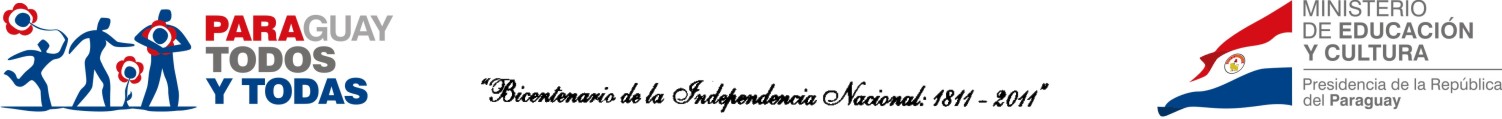 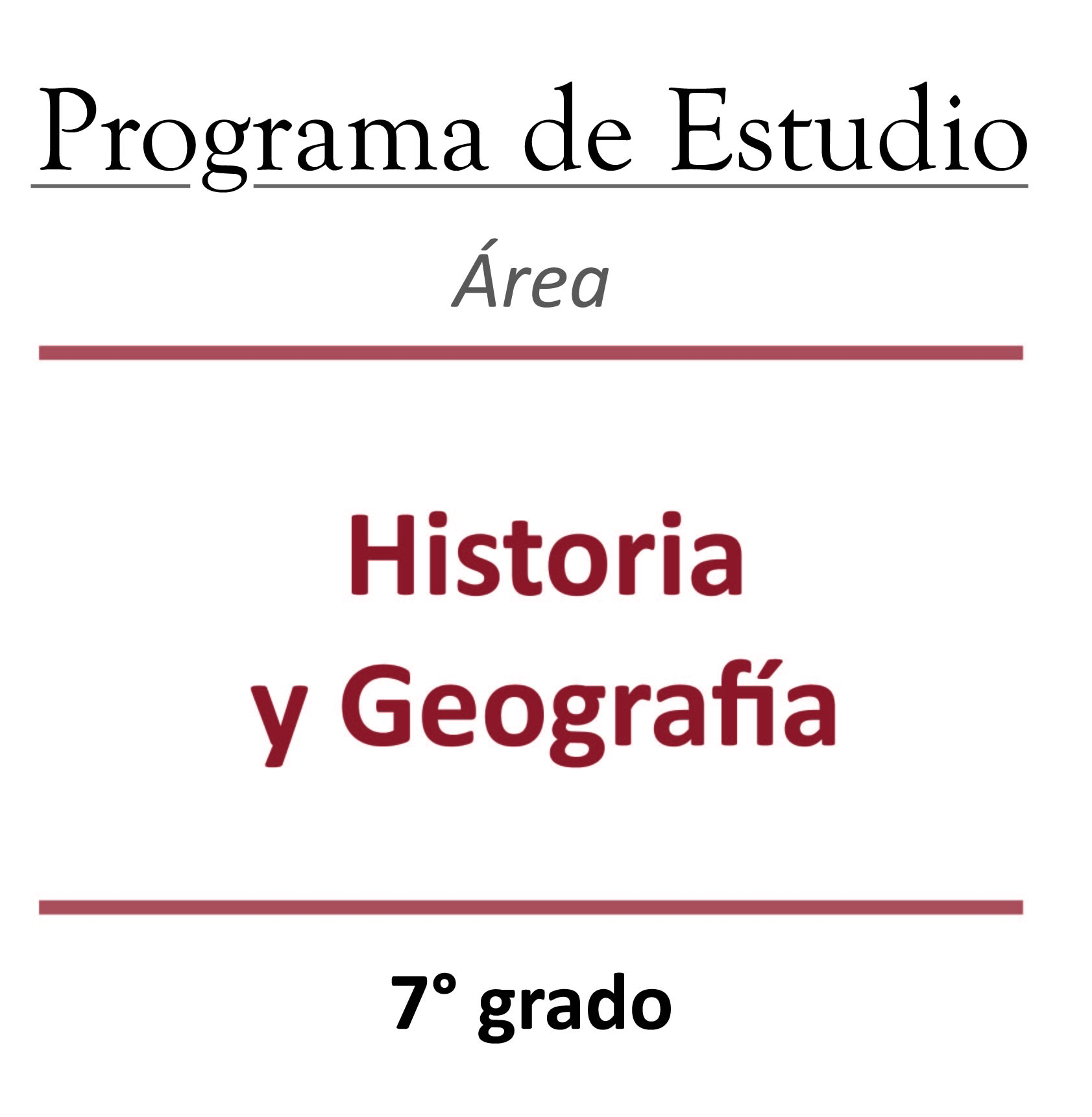 REPÚBLICA DEL PARAGUAYMINISTERIO DE EDUCACIÓN Y CULTURAFernando Lugo MéndezPRESIDENTE DE  PARAGUAYLuis Alberto Riart MontanerMINISTRO DE EDUCACIÓN Y CULTURAÍndicePresentación										5Fines de la Educación Paraguaya 							7Objetivos Generales de  la Educación Paraguaya 					8Perfil del egresado y la egresada de la Educación Escolar Básica				10Principios Curriculares 									12Características que orientan el currículum en la Educación Escolar Básica 		14Concepto de competencia y capacidad aplicado en los programas del 3° ciclo 		17Orientaciones para el tratamiento de la Educación Bilingüe Castellano-guaraní 		19Orientaciones para el tratamiento del Componente Fundamental 			25Orientaciones para la atención a la diversidad 						28Orientaciones para el tratamiento de la equidad de género 				30Orientaciones para el tratamiento del Componente Local 				33Orientaciones para la adecuación curricular 						36Percepción de los docentes respecto de los programasde estudios actualizados del  3° ciclo de la Educación Escolar Básica			39Diseño Curricular para la Educación Escolar Básica 					41Distribución del tiempo escolar en horas semanales por área para el tercer ciclo 	42ÁREA HISTORIA Y GEOGRAFÍA								43Fundamentación									45Descripción										47Competencia del área para el tercer ciclo						50Alcance de la competencia en el 7° grado 						50Capacidades para el 7° grado								51Orientaciones metodológicas								54 Orientaciones generales para la evaluación de los aprendizajes				73Glosario 										82
Bibliografía										85PresentaciónEl Ministerio de Educación y Cultura ha instalado una dinámica de trabajo a través de la cual todos los documentos orientadores de los procesos pedagógicos surgen a partir de indagaciones a los destinatarios de modo a que esos materiales estén dotados de pertinencia y relevancia. En ese sentido, y atendiendo que los programas de estudio del tercer ciclo de la Educación Escolar Básica (EEB) ya llevan más de diez años de implementación, este Ministerio ha procedido a desarrollar las investigaciones correspondientes y, en consecuencia a los resultados sistematizados, ha incorporado ajustes que son presentadas en este documento.Las actualizaciones en los programas de estudio refieren, esencialmente, a los enfoques metodológicos sugeridos para abordar el desarrollo de los aprendizajes en los y las adolescentes que cursan los grados del tercer ciclo de la EEB. Los mismos responden a la compleja realidad pedagógica de las escuelas paraguayas que procuran satisfacer con eficacia a la ingente demanda de los y las estudiantes de los tiempos actuales. Así mismo, los mencionados enfoques son coherentes con las tendencias didácticas más vanguardistas en la región y en el mundo. Las exigencias actuales de la sociedad paraguaya representan un desafío para el sistema educativo nacional y, en especial, para la planificación curricular. La creciente demanda de más y mejor educación en el tercer ciclo de la EEB no siempre ha recibido una respuesta adecuada. Por mucho tiempo, acceder a este ciclo era privilegio de unos pocos y aún los que accedían no contaban con un servicio pedagógico de calidad y ello se veía reflejado en los resultados académicos. Esta situación, poco a poco, ha ido cambiando. Se han dado muchos avances, pero quedan aún muchos problemas que resolver. Estos programas actualizados pretenden constituirse en las “puntas de lanza” de esos avances.Ko’â programa pyahu ojejapo haæua ningo hetamíme oñemyangekói oñemba’eporandúvo ichupekuéra. Oñeñepyrûvoi umi mitârusu ha mitâkuñágui. Oñeporandu ichupekuéra mba’épepa ha mba’éichapa ha’ekuéra oñemoarandu ha oñembokatupyryse. Ko’â programa pyahu ojejapo haæua ningo hetamíme oñemyangekói oñemba’eporandúvo ichupekuéra. Oñeñepyrûvoi umi mitârusu ha mitâkuñágui. Oñeporandu ichupekuéra mba’épepa ha mba’éichapa ha’ekuéra oñemoarandu ha oñembokatupyryse. Oñeñomongeta avei mbo’ehao myakahâharakuéra ndive. Ko’âvape oñeporandu mba’éichapa, chupekuéra æuarã, oñembohape porâvéta tekombo’e. Hetami mbo’ehára ndive avei oñeñomongeta ko programa aporâ. Chupekuéra katu oñeporandu mba’épa tekotevê oñemyatyrõ umi ojejerurévape ichupekuéra ombo’e haæua ha mba’éichapa ha’ekuéra ojykeko porâvéta hemimbo’ekuérape  ikatupyryve haæua. Oñeñeha’âmbaite niko osê porâ haæua ko tembiapo. Áæa katu, upeichavérõ jepe, ojekuaa porâ avei katuete oimenehahína oguereko mba’e tekovetêva gueteri oñemyatyrõ ipype ha umi mba’e rojerure mbo’eharakuérape tohechakuaami ha toikuaaukami jahechápa, oñondive ha ñopytyvõme, ñamoakârapu’âve ha ñamombareteve jahávo pe tekombo’epy, mitâ paraguái rehehápe. Taupéicha.						Dr. Phil Luis Alberto Riart Montaner					     		   	 Ministro de Educación y Cultura Fines de la Educación ParaguayaLa educación paraguaya busca la formación de mujeres y hombres que en la construcción de su propia personalidad logren suficiente madurez humana que les permita relacionarse comprensiva y solidariamente consigo mismo, con los demás, con la naturaleza y con Dios, en un diálogo transformador con el presente y el futuro de la sociedad a la que pertenecen, con los principios y valores en que ésta se fundamenta.Al garantizar la igualdad de oportunidades para todos, busca que  hombres y mujeres, en diferentes niveles, conforme con sus propias potencialidades se califiquen profesionalmente para participar con su trabajo en el mejoramiento del nivel y calidad de vida de todos los habitantes del país.Al mismo tiempo, busca afirmar la identidad de la nación paraguaya y de sus culturas, en la comprensión, la convivencia y la solidaridad entre las naciones, en el actual proceso de integración regional, continental y mundial.Objetivos Generales de  la Educación ParaguayaLa educación tiene como objetivos:Despertar y desarrollar las aptitudes de los educandos para que lleguen a su plenitud.Formar la conciencia ética de los educandos de modo que asuman sus derechos y responsabilidades cívicas, con dignidad y honestidad.Desarrollar valores que propicien la conservación, defensa y recuperación del medio ambiente y la cultura.Estimular la comprensión de la función de la familia como núcleo fundamental de la sociedad, considerando especialmente sus valores, derechos y responsabilidades.Desarrollar en los educandos su capacidad de aprender y su actitud de investigación y actualización permanente.Formar el espíritu crítico de los ciudadanos, como miembros de una sociedad pluriétnica y pluricultural.Generar y promover una democracia participativa, constituida de solidaridad, respeto mutuo, diálogo, colaboración y bienestar.Desarrollar en los educandos la capacidad de captar e internalizar valores humanos fundamentales y actuar en consecuencia con ellos.Crear espacios adecuados y núcleos de dinamización social, que se proyecten como experiencia de autogestión en las propias comunidades. Dar formación técnica a los educandos en respuestas a las necesidades de trabajo y a las cambiantes circunstancias de la región y del mundo.  Promover una actitud positiva de los educandos respecto al plurilingüismo paraguayo y propender a la afirmación y al desarrollo de las dos lenguas oficiales.Proporcionar oportunidades para que los educandos aprendan a conocer, apreciar y respetar su propio cuerpo, y a mantenerlo sano y armónicamente desarrollado.Orientar a los educandos en el aprovechamiento del tiempo libre y en su capacidad de juego y recreación.Estimular en los educandos el desarrollo de la creatividad y el pensamiento crítico y reflexivo.Perfil del egresado y la egresada de la Educación Escolar Básica Básica tiende a formar hombres y mujeres que: Practiquen y promuevan acciones tendientes a la recuperación, el fortalecimiento y la valoración de las manifestaciones culturales, regionales, nacionales y universales.Respeten y defiendan los valores y principios democráticos básicos en su vivencia familiar, comunal y nacional.Reconozcan sus capacidades, acepten sus limitaciones y desarrollen sus potencialidades, en lo personal y en lo social.Practiquen y difundan los valores y principios establecidos en  de los Derechos Humanos.Actúen con creatividad, iniciativa y perseverancia en las diferentes situaciones que se les presentan en su vida familiar, escolar y comunal.Practiquen y promuevan acciones que contribuyan a la preservación, recuperación, enriquecimiento  y uso racional de los recursos del medio ambiente natural y social.Apliquen y promuevan hábitos y medios sanitarios que contribuyan a mejorar la salud física, mental y social de su  persona, su familia y su comunidad.Manifiesten capacidad reflexiva y crítica ante informaciones y mensajes verbales de su entorno, y especialmente los provenientes de los medios de comunicación social.Utilicen eficientemente el  español y el guaraní  en forma oral y escrita, como instrumento de comunicación, de integración sociocultural regional y nacional, así como el castellano como instrumento de acceso a las manifestaciones científicas y universales.Apliquen conceptos y principios matemáticos y no matemáticos, en la identificación, en el planteo y en la resolución  de problemas y situaciones que se presentan en la vida cotidiana y en las disciplinas del saber humano.Acepten su propia sexualidad y asuman relaciones de equidad y complementariedad de género en su desenvolvimiento personal y social.Colaboren con su trabajo intelectual, manual y artístico en el mejoramiento de la calidad de vida, personal y social.Disfruten de las posibilidades que le ofrecen las artes y los deportes para expresar con libertad y creatividad sus ideas, pensamientos y sentimientos.Demuestren habilidades y destrezas en la práctica de la gimnasia, deportes, danzas, juegos y recreación.Reconozcan la importancia de la dinámica poblacional en el proceso de desarrollo de su país.Participen en actividades que ayuden al desarrollo armónico de su cuerpo, a la coordinación motora, a la formación de hábitos y habilidades deportivo-recreativas. Principios CurricularesEl currículum de  Básica propugna la participación de los diferentes estamentos de la comunidad en el proceso educativo y promueve un aprendizaje centrado en el alumno y en la alumna conforme a sus características, desarrollo y al contexto en que se desenvuelven. En sus diversas etapas, buscará permanentemente el aprendizaje significativo, la educación en valores, la incorporación de las actividades lúdicas, el desarrollo de la creatividad y la integración de la evaluación como proceso constante y formativo.Un aprendizaje significativo se produce cuando el alumno y la alumna incorporan el nuevo contenido a su esquema de conocimientos a partir de lo que ya saben y de sus necesidades e intereses. Este tipo de aprendizaje proporciona a los educandos capacidad para aprender de manera más agradable, sólida y duradera. Así, el aprendizaje está muy vinculado a su funcionalidad, es decir, a su utilización cuando las circunstancias lo requieran dentro y fuera del aula.Los valores se vivencian, se captan e internalizan a lo largo de todo el proceso educativo. Se traducen en las actitudes de profesores y alumnos, en el clima afectivo que se comparte, en los objetivos propuestos, en la metodología y la evaluación que se utilizan, en lo que se dice y en «lo que no se dice», y en lo que se vive dentro y fuera del aula.El juego es un recurso metodológico de mucho valor en el proceso enseñanza aprendizaje. Es necesario romper la aparente oposición entre el juego y el aprendizaje, y aprovechar las actividades lúdicas como condición indispensable para que el educando se motive, se gratifique, construya su propio aprendizaje y reciba estímulos para seguir aprendiendo.La creatividad es la expresión de lo que la persona tiene dentro de sí y que espera ser desarrollado mediante las diferentes actividades que realiza en la familia, en la escuela y en la comunidad. Es la forma de plantear, analizar y resolver situaciones de la vida diaria, aplicando sus aprendizajes en un proceso cuyo producto es la creación de algo nuevo.La creatividad impregna y orienta todo el trabajo escolar; se la considera como una metodología que libera a la escuela de los mitos y ataduras y la impulsa a estimular el desarrollo permanente de habilidades y destrezas que encuentran en el «hacer» del alumno y la alumna una forma de expresión, una posibilidad de enriquecer su sensibilidad, de desarrollar su capacidad de análisis y su pensamiento reflexivo e innovador.La evaluación como parte inherente al quehacer educativo, es sistemática, formativa, integral y funcional.Se la concibe como un proceso participativo en el que intervienen alumnos, docentes y las demás personas involucradas en la enseñanza y el aprendizaje. Básica incorpora una evaluación centrada en la evolución individual del alumno y la alumna, sin descuidar los perfiles y las normas establecidos que considera la función social de la escuela.La evaluación debe ser una experiencia constructiva de aprendizaje que debe contribuir a mejorar el proceso, como a dar confianza y seguridad al educando y al educador.Características que orientan el currículum en la Educación Escolar BásicaLa primera característica deriva del tipo de hombre y mujer  que se pretende formar... ....se explicita convenientemente en los Fines de : «La educación paraguaya busca la formación de mujeres y varones que en la construcción de su propia personalidad logren suficiente madurez humana que les permita relacionarse comprensiva y solidariamente consigo mismos, con los demás, con la naturaleza y con Dios, en un diálogo transformador con el presente y el futuro de la sociedad a la que pertenecen y con los principios y valores en que ésta se fundamenta.Al garantizar la igualdad de oportunidades para todos, busca que hombres y mujeres, en diferentes niveles, conforme con sus propias potencialidades se califiquen profesionalmente para participar con su trabajo en el mejoramiento del nivel y calidad de vida de todos los habitantes del país...»Desde esta perspectiva, la educación se concibe como un proceso formativo permanente que es inherente a la persona humana y como un proceso social mediante el cual el educando vivencia experiencias de aprendizaje que contribuyen a la formación de capacidades y valores que facilitarán su integración social y lo harán partícipe del mejoramiento de la calidad de vida.La segunda característica se relaciona con el concepto de culturaLa Reforma Educativa plantea como un objetivo de relevancia “la formación de la conciencia personal y del espíritu crítico del ciudadano para que asuma su pertenencia a una sociedad pluriétnica y pluricultural...” El Paraguay posee una pluralidad de culturas representadas por las diferentes etnias que lo habitan y los grupos de inmigración antigua y reciente que lo pueblan. Las ciencias pedagógicas y la didáctica mostrarán los medios y los modos más eficaces para satisfacer las exigencias de este pluralismo cultural, atendiendo especialmente la situación que plantea el bilingüismo, de modo que la expresión en las dos lenguas oficiales sea un vehículo efectivo para la transformación, la promoción y la dinamización de la cultura. ¿Cómo concebimos la cultura?, como todo lo que es producto de la persona humana: emoción, costumbre, habilidades, destrezas, actitudes, valores, productos concretos y abstractos, «en suma, todos los productos, símbolos y procesos que los seres humanos han creado para interpretar y conocer la realidad».Esta concepción de la cultura dimensiona sus dos expresiones: la sistematizada y la cotidiana. Se estimula el rescate de la cultura propia para incorporarla al proceso educativo e integrarla a los conocimientos que la persona humana ha venido acumulando y sistematizando.Se pretende de esta manera no desvalorizar lo que es propio, sino asumirlo para que con espíritu crítico sea valorizado a la luz de las expresiones de la cultura sistematizada.La tercera característica se refiere al estilo de aprendizaje y de enseñanza que necesariamente se debe promover para contribuir al desarrollo integral de la mujer y el hombreLas expectativas de la educación paraguaya como orientadoras del proceso educativo se centran hacia:Una educación que sitúe a la persona humana, en su calidad de sujeto individual y social, como fundamento y fin de la acción educativa.Una educación que posibilite al hombre y a la mujer igualdad de oportunidades para constituirse, en estrecha relación solidaria con su entorno, en sujetos activos de su propia formación y de los procesos de desarrollo nacional. Una educación que despierte y desarrolle actitudes de la persona humana, respetando sus posibilidades, limitaciones y aspiraciones.Una educación que tienda a la formación de la conciencia personal, de la conducta democrática, del espíritu crítico, de la responsabilidad y del sentido de pertenencia a una sociedad pluriétnica y pluricultural.Una educación que propicie el diálogo y la colaboración solidaria en las relaciones interpersonales y sociales y la integración local, regional, continental y mundial.Una educación que recupere y acreciente los valores morales, personales y familiares, y el sentido trascendente de la existencia humana.Una educación que valore el rol de la familia como núcleo fundamental de la sociedad y considere prioritariamente sus funciones básicas, sus deberes y sus derechos.Una educación que responda a las exigencias de las nuevas circunstancias socio-económicas y al avance vertiginoso del saber científico y técnico de nuestra civilización contemporánea.Una educación que incorpore el trabajo socialmente útil, que forme al joven y la joven para contribuir, mantener y acrecentar el bienestar social y cultural de nuestro pueblo.La Educación Escolar Básica, en coherencia con los Fines y Expectativas de , se sustenta en principios Curriculares que propugnan la participación de los diferentes estamentos de la comunidad en el quehacer educativo, y promueve un aprendizaje centrado en el alumno, que atienda sus características, desarrollo y contexto en que se desenvuelve. “En sus diversas etapas buscará permanentemente el aprendizaje significativo, la educación en valores, la incorporación de actividades lúdicas, el desarrollo de la creatividad de los educandos y la integración de la evaluación como proceso constante y formativo”. Esto supone una educación en la cual aprender es sinónimo de explorar, experimentar, descubrir, reconstruir; una educación que evita las repeticiones memorísticas de fórmulas, datos, fechas y textos, muchas veces poco comprensibles para los estudiantes. Un aprendizaje en que educador y educando en un ambiente cálido, dinámico y participativo, trabajen mancomunados para la adquisición de aprendizajes permanentes y de calidad.La cuarta característica analiza la manera de determinar el logro obtenido en los aprendizajesLa evaluación en el Diseño Curricular está considerada como un proceso para obtener juicios relacionados a nivel de logros de las metas de aprendizaje que plantea el currículo. Así, la evaluación se presenta con una doble dimensión: como evaluación de proceso y como evaluación de producto. De proceso porque considera a todos los elementos y sujetos que intervienen en el desarrollo curricular, y de producto porque considera los logros obtenidos o no, por el educando. En este contexto, no se puede ver al educando como el único responsable de los logros y fracasos.Concepto de competencia y capacidad aplicado en los programas del 3° cicloLa competencia es un concepto que ha venido a integrar el vocabulario pedagógico en los últimos años. Es un concepto que difiere según el ámbito desde el cual se lo está abordando; incluso en el campo educativo, los diferentes países que en sus currículos plantean el desarrollo de competencias lo abordan desde diversas concepciones. En Paraguay, se ha hecho un minucioso análisis de los diversos conceptos de competencia y por la necesidad de acordar uno que oriente la elaboración curricular, así como su implementación y evaluación, se propone el siguiente concepto: Entendida así la competencia, involucra necesariamente a los conocimientos que se constituyen en la base para el desarrollo de la misma. Esto quiere decir que no se puede afirmar que alguien es competente si “no sabe”. El conocimiento es la base, pero una competencia no se reduce solo a los conocimientos. Lo más importante para el desarrollo de una competencia es qué hacer con los conocimientos, dónde y cómo aplicarlos. Y esto incide en el proceso de su desarrollo como en su evaluación. Este concepto de competencia involucra el desarrollo de capacidades. Por tanto, es necesario precisar el alcance semántico del término “capacidad". En este programa de estudio, este término es entendido de la siguiente manera: La capacidad, por tanto, es el nombre genérico con el cual se aborda el desarrollo ya sea de las aptitudes, como de las actitudes, de las habilidades o de las destrezas. Al igual que la competencia, el concepto de capacidad involucra conocimientos. Por ello, el docente debe analizar cada capacidad de su programa de estudio y delimitar en cada caso qué conocimientos requiere el estudiante para el desarrollo de la capacidad.Para la planificación pedagógica, los docentes deberán analizar las capacidades propuestas en los programas de estudio de modo a: a.	definir los temas implícitos en la enunciación de cada capacidad, b.	determinar los procesos pedagógicos más pertinentes a las realidades institucionales para el desarrollo de cada capacidad, c.	desarrollar los procesos propios de cada capacidad (qué implica “analizar”, qué implica “investigar”, qué implica “reflexionar”…)d.	definir los indicadores de logros en relación con cada capacidad y, consecuentemente, decidir los procedimientos e instrumentos de evaluación que aplicará. Orientaciones para el tratamiento de la Educación Bilingüe Castellano-guaraníEn el tercer ciclo, se continúa con el proceso de Educación Bilingüe que comienza en , y que tiene continuación en  y en  Por lo tanto, las mismas consideraciones ya presentadas en los documentos curriculares del 1° y 2° ciclos y en el material “La educación bilingüe en la reforma educativa” serán tenidas en cuenta.La Educación Bilingüe implementada en nuestro país hace referencia a un  proceso planificado de enseñanza en dos lenguas: castellano y guaraní. Ello conlleva necesariamente la enseñanza de ambas lenguas para que los  estudiantes  puedan  desarrollar  su  competencia  comunicativa a través de un proceso lógico y sistemático (lenguas enseñadas o enseñanza de lenguas), y la utilización de las mismas como instrumentos para la enseñanza de las demás áreas académicas (lenguas de enseñanza). En este contexto, es importante diferenciar la existencia de una lengua materna (L1) y de una segunda lengua (L2), dado que ambas deben recibir el tratamiento didáctico apropiado.Con fines pedagógicos se ha definido a la lengua materna como aquella adquirida por el niño o la niña en su contexto familiar, producto de una interacción con sus inmediatos interlocutores, en el hogar y en la comunidad, por lo que la misma es la utilizada predominantemente en el momento del ingreso del niño o de la niña al sistema educativo. En cambio, la segunda lengua es la de menor uso en el momento de ingresar a la escuela y que, por ende, debe ser desarrollada a través de una metodología propia de una L2.En nuestro país, sabemos que muchos niños ingresan al sistema educativo teniendo como lengua materna el guaraní, y muchos otros el castellano. Y en una cantidad considerable también podemos encontrar niños que, en el momento de ingresar a la escuela, ya utilizan bastante bien ambas lenguas (o por lo menos tienen un cierto grado de bilingüismo). En este caso, se debe identificar cuál de las dos lenguas domina con mayor propiedad para que pueda ser considerada como lengua materna y utilizarla en la enseñanza de las demás áreas académicas.Sin embargo, si presentan un dominio similar de los dos idiomas, entonces, se da la posibilidad de utilizar ambas lenguas desde los inicios del proceso escolar. Es decir, si los alumnos ya dominan bastante bien las dos lenguas oficiales, esta realidad constituye una ventaja que puede ser muy bien aprovechada para los fines pedagógicos, y no hay necesidad de limitar la enseñanza de las demás áreas (que no sean comunicación) a través de una sola lengua necesariamente, sino que puede realizarse a través de ambas, desde el inicio mismo.Para atender estos casos, el sistema educativo propone tres modalidades de educación bilingüe. La elección del modelo a ser aplicado en cada escuela e incluso en cada grado depende de las características sociolingüísticas de los niños. Se recuerda que el MEC ha publicado un Test de Competencia Lingüística que puede ser aplicado a niños de 5 ó 6 años, es decir, en el preescolar o al comienzo del primer grado para tomar las decisiones con base en datos concretos, reales, y no en simples percepciones. Además, se insiste en dar prioridad absoluta a las reales condiciones en las que se encuentran los niños, en primer lugar, por respeto y, en segundo lugar, porque de esta manera se podrá dar un tratamiento apropiado al caso; por ende, se obtendrán mejores resultados.En la elaboración de su Proyecto Educativo Institucional, cada comunidad educativa debe tomar la decisión de cuál de las modalidades será la más adecuada a la realidad sociolingüística de los niños. Las modalidades de educación bilingüe son los siguientes:Propuesta A, Guaraní L1Esta propuesta responde a características del grupo grado en el que el guaraní es la lengua materna y el castellano es la segunda lengua. En este caso, las dos dimensiones de la educación bilingüe (lenguas enseñadas y lenguas de enseñanza) se tratarán de la siguiente forma:1) Dimensión de lenguas enseñadas:Primer grado:En guaraní, desarrollo de la comprensión oral, expresión oral, comprensión escrita y expresión escrita, en un tiempo mínimo de cinco horas didácticas semanales.En castellano, desarrollo de la comprensión oral, expresión oral, comprensión escrita y expresión escrita, en un tiempo mínimo de cuatro horas didácticas semanales. En este grado, la comprensión escrita y la expresión escrita contienen capacidades consideradas no básicas, es decir, no inciden en la promoción de los alumnos.Segundo grado:En guaraní, desarrollo de la comprensión oral, expresión oral, comprensión escrita y expresión escrita, en un tiempo mínimo de cinco horas didácticas semanales.En castellano, desarrollo de la comprensión oral, expresión oral, comprensión escrita y expresión escrita, en un tiempo mínimo de cuatro horas didácticas semanales.Tercer grado:En guaraní, desarrollo de la comprensión oral, expresión oral, comprensión escrita y expresión escrita, en un tiempo mínimo de cinco horas didácticas semanales.En castellano, desarrollo de la comprensión oral, expresión oral, comprensión escrita y expresión escrita, en un tiempo mínimo de cuatro horas didácticas semanales.Segundo ciclo:En guaraní, desarrollo de la comprensión oral, expresión oral, comprensión escrita y expresión escrita, en un tiempo mínimo de cinco horas didácticas semanales.En castellano, desarrollo de la comprensión oral, expresión oral, comprensión escrita y expresión escrita, en un tiempo mínimo de cuatro horas didácticas semanales.Tercer ciclo:En guaraní, desarrollo de la comprensión oral, expresión oral, comprensión escrita y expresión escrita, en un tiempo mínimo de cuatro horas didácticas semanales.En castellano, desarrollo de la comprensión oral, expresión oral, comprensión escrita y expresión escrita, en un tiempo mínimo de cuatro horas didácticas semanales.2) Dimensión de lenguas de enseñanza:En el primer ciclo:Desarrollo de las competencias trabajadas en todas las áreas académicas en guaraní. En caso que el docente considere de que los niños ya están en condiciones de desarrollar algunas capacidades en la lengua castellana puede hacerlo, en especial en el tercer grado.En el segundo ciclo:Desarrollo de las capacidades de todas las áreas académicas en guaraní.Desarrollo de algunas capacidades de las demás áreas académicas en castellano. Las capacidades a ser desarrolladas en castellano se seleccionarán considerando su nivel de complejidad y el desarrollo de las capacidades comunicativas de los niños. Conforme evoluciona el nivel de dominio lingüístico, en cada grado se debe incrementar la cantidad de capacidades desarrolladas a través de la lengua castellana. En el tercer ciclo:Desarrollo de las capacidades de las demás áreas académicas que no sean Lengua y Literatura Castellana y Guarani Ñe’ê ha Iñe’êporâhaipyre en las dos lenguas, en una proporción más o menos equitativa. Para este ciclo, los estudiantes ya tienen su competencia comunicativa bastante desarrollada, aún en su L2. Por ende, se pueden utilizar las dos lenguas para desarrollar las capacidades. Además, es muy importante que estas lenguas sean utilizadas como instrumento de comunicación cotidiana en la institución educativa. Ello ayudará a afianzar cada vez más las capacidades comunicativas de los estudiantes.Propuesta B, Castellano L1Esta propuesta responde a características del grupo grado en el que el castellano es la lengua materna y el guaraní es la segunda lengua. En este caso, las dos dimensiones de la educación bilingüe (lenguas enseñadas y lenguas de enseñanza) se tratarán de la siguiente forma:1) Dimensión de lenguas enseñadas: Primer grado: En castellano, desarrollo de la comprensión oral, expresión oral, comprensión escrita y expresión escrita, en un tiempo mínimo de cinco horas didácticas semanales. En guaraní, desarrollo de la comprensión oral, expresión oral, comprensión escrita y expresión escrita, en un tiempo mínimo de cuatro horas didácticas semanales. En este grado, la comprensión escrita y la expresión escrita contienen capacidades consideradas no básicas, es decir, no inciden en la promoción de los alumnos. Segundo grado:En castellano, desarrollo de la comprensión oral, expresión oral, comprensión escrita y expresión escrita, en un tiempo mínimo de cinco horas didácticas semanales.En guaraní, desarrollo de la comprensión oral, expresión oral, comprensión escrita y expresión escrita, en un tiempo mínimo de cuatro horas didácticas semanales.Tercer grado:En castellano, desarrollo de la comprensión oral, expresión oral, comprensión escrita y expresión escrita, en un tiempo mínimo de cinco horas didácticas semanales.En guaraní, desarrollo de la comprensión oral, expresión oral, comprensión escrita y expresión escrita, en un tiempo mínimo de cuatro horas didácticas semanales.Segundo ciclo:En castellano, desarrollo de la comprensión oral, expresión oral, comprensión escrita y expresión escrita, en un tiempo mínimo de cinco horas didácticas semanales.En guaraní, desarrollo de la comprensión oral, expresión oral, comprensión escrita y expresión escrita, en un tiempo mínimo de cuatro horas didácticas semanales.Tercer ciclo:En castellano, desarrollo de la comprensión oral, expresión oral, comprensión escrita y expresión escrita, en un tiempo mínimo de cuatro horas didácticas semanales.En guaraní, desarrollo de la comprensión oral, expresión oral, comprensión escrita y expresión escrita, en un tiempo mínimo de cuatro horas didácticas semanales.2) Dimensión de lenguas de enseñanza:En el primer ciclo:Desarrollo de las competencias trabajadas en todas las áreas académicas en castellano. En caso que el docente considere de que los niños ya están en condiciones de desarrollar algunas capacidades en la lengua guaraní puede hacerlo, en especial en el tercer grado.En el segundo ciclo:Desarrollo de las capacidades de todas las áreas académicas en castellano.Desarrollo de algunas capacidades de las demás áreas académicas en guaraní. Las capacidades a ser desarrolladas en guaraní se seleccionarán considerando su nivel de complejidad y el desarrollo de las capacidades comunicativas de los niños. Conforme evoluciona el nivel de dominio lingüístico, en cada grado se deben incrementar la cantidad de capacidades desarrolladas a través de la lengua castellana.En el tercer ciclo:Desarrollo de las capacidades de las demás áreas académicas que no sean Lengua y Literatura Castellana y Guarani Ñe’ê ha Iñe’êporâhaipyre en las dos lenguas, en una proporción más o menos equitativa. Para este ciclo, los estudiantes ya tienen su competencia comunicativa bastante desarrollada, aún en su L2. Por tanto, se pueden utilizar las dos lenguas para desarrollar las capacidades. Además, es muy importante que estas lenguas sean utilizadas como instrumento de comunicación cotidiana en la institución educativa. Ello ayudará a afianzar cada vez más las capacidades comunicativas de los estudiantes.Propuesta C, Guaraní y Castellano L1Esta propuesta responde a características del grupo grado en el que los niños y las niñas utilizan en el momento de su ingreso al sistema educativo las dos lenguas oficiales. En este caso, las dos dimensiones de la educación bilingüe (lenguas enseñadas y lenguas de enseñanza) se tratarán de la siguiente forma:1) Dimensión de lenguas enseñadas:1°, 2° y 3° ciclos:En castellano y en guaraní, desarrollo de las capacidades de comprensión oral, expresión oral, comprensión escrita y expresión escrita, en un tiempo mínimo de 8 horas didácticas semanales. Cada proceso didáctico debe ser desarrollado completamente en una lengua. 2) Dimensión de lenguas de enseñanza:1°, 2° y 3° ciclos:Desarrollo de las capacidades trabajadas en todas las áreas académicas en castellano y en guaraní. En el caso del guaraní, las capacidades no deben limitarse a lo folklórico, a lo antiguo o a lo rural; más bien, se debe potenciar el uso de esta lengua para la transmisión de contenidos diversos, nacionales y universales. La selección de las capacidades a ser desarrolladas en una y otra lengua, respectivamente, queda a cargo de cada institución educativa.Es importante resaltar la recomendación de evaluar el desarrollo de las capacidades en la lengua que fue utilizada para su desarrollo, con el fin de evitar cualquier tipo de complicaciones relacionadas con el instrumento de comunicación que es la lengua.Orientaciones para el tratamiento del Componente FundamentalEl componente fundamental constituye un aspecto central en la propuesta curricular del tercer ciclo de  con los pilares de la educación, el componente fundamental aborda cuestiones absolutamente imprescindibles en la formación de los educandos. El componente fundamental en  Básica (EEB) es abordado desde la doble perspectiva: como contenidos relacionados con las capacidades de algunas áreas académicas y como temas transversales a ser desarrollados en los tres grados del 3° ciclo: ,  y  En el primer caso, se plantea su desarrollo en los programas de estudio correspondientes a las áreas académicas. Como temas transversales, a continuación, se presentan algunas consideraciones para su tratamiento pedagógico.La práctica de los valores para la convivencia armónica, en un espacio propicio como lo constituye indudablemente la escuela, es fundamental como uno de los ejes de  Para facilitar su tratamiento en aula, el docente debe transformar y proyectar sus prácticas cotidianas en una participación activa y constructiva, en interacción constante con todos los miembros de la comunidad educativa.Es fundamental que el docente propicie, en el aula, situaciones como la expresión de opiniones de los alumnos y alumnas, el respeto por las ideas del otro aunque no se compartan, el cuidado de las cosas propias y ajenas, la exposición a los alumnos a situaciones problemáticas en que puedan tomar decisiones, ya sea sobre cómo realizar una actividad o cómo elegir a un representante del grado, por ejemplo.Lo importante de los principios democráticos es poder vivenciarlos cotidianamente porque sólo así irán incorporándose a la vida de los alumnos, proyectándolos como ciudadanos libres, éticos  y responsables dentro de la sociedad. Contemplar la educación democrática, entonces, no sólo consiste en incorporar en la planificación didáctica diaria enunciados como “respetar al compañero” o “demostramos nuestro espíritu de integración”, cuando el mismo docente, en sus clases, no favorece la práctica sistemática y real de estos valores. Por el contrario, las clases cotidianamente deben caracterizarse por una interacción democrática, en el marco del reconocimiento y del respeto del otro como persona, como sujeto de derecho. Y para favorecer un ambiente democrático, lo primero que se requiere es un maestro democrático, coherente entre su palabra y su acción.En lo concerniente a la Educación Ambiental, la escuela desarrolla capacidades, habilidades y actitudes tendientes a la preservación y conservación del ambiente a través de la sensibilización y concienciación de los estudiantes acerca de la realidad actual del ambiente, de la vivencia constante de su cuidado y del uso racional de sus componentes en el ámbito escolar y comunitario. El alumnado, a través de las orientaciones pertinentes y adecuadas del docente, debe tomar conciencia del impacto de sus acciones sobre su hábitat y que el uso racional y adecuado de los recursos naturales asegura su preservación, así como una vida confortable en el presente y para las generaciones posteriores.En ese sentido, el docente puede utilizar diversas estrategias en la clase para tratar este tema transversal, desde la simple acción del cuidado y limpieza del aula, orientando a los estudiantes para mantener limpios sus pupitres o tirar los desechos en el basurero, hasta llevarlos a la práctica sistemática de estos valores en toda la escuela y, por ende, en la comunidad. Los estudiantes deben considerar la escuela como su segundo hogar; por lo tanto, deben cuidarla como si fuera su propia casa. Aquí se les puede hacer notar que, así como les gusta estar en su casa cuando ésta se encuentra limpia y ordenada, también en la escuela deben buscar la comodidad y el bienestar.Es esencial que los estudiantes comprendan que un ambiente limpio y prolijo contribuye decididamente para la salud de las personas que interactúan en el mismo. Asimismo, también pueden promoverse actividades como, por ejemplo, la arborización de la escuela y sus alrededores, la elaboración de proyectos y trabajos en las diversas áreas tomando como eje el medio ambiente y otras según las necesidades.Por otro lado, es importante, comprender que el tratamiento de este tema transversal no solo implica el ambiente físico sino también el ambiente afectivo y el clima institucional; ambos inciden de manera sustantiva en el logro de una convivencia armónica con los demás de modo que se creen en las escuelas condiciones óptimas de aprendizajes.Por ello, los docentes, en un trabajo en equipo, deben cuidar constantemente el ambiente afectivo, dentro del aula y fuera de ella, en el patio, en los lugares de recreación y en todos los espacios de la institución.En relación con , la familia, como el principal miembro y núcleo de la sociedad, ocupa un sitial privilegiado en esta propuesta curricular.El docente puede utilizar diversas estrategias para incorporar este componente transversal en su práctica áulica, como por ejemplo, partir de las referencias sobre la familia que aparecen en los textos escolares y la finalidad que tiene su inclusión en los mismos, el valor de la familia para cada uno de los estudiantes, por qué es imprescindible pertenecer a una familia, qué tipos de familia existen, etc.Asimismo, el docente puede mencionar a los padres y madres o tutores en las clases como ejemplos de amor, responsabilidad, paciencia y respeto, a fin de que cada estudiante comprenda que la escuela no es una institución aislada de su hogar sino una prolongación del mismo, que la escuela valora a su familia y que juntos conforman una gran familia, una comunidad.Es primordial también seguir involucrando a los miembros de la familia en las actividades escolares, organizando acciones en conjunto con los padres como lectura o relato de cuentos por los padres a los alumnos del grado, la participación de los padres en las actividades conmemorativas, organización y participación en otras actividades recreativas y/o educativas como concursos, clubes de lectura, academias literarias, academias de historia, torneos deportivos, excursiones educativas, etc.En otras palabras, el docente debe buscar que los padres y las madres se sientan partícipes de la educación de sus hijos, que se preocupen por los aprendizajes que van desarrollando, para lo cual se los debe invitar a visitar la escuela periódicamente con el fin de informarles sobre los avances o dificultades de sus hijos y responder adecuadamente a las necesidades de información, cuando así lo requieran. Esta es una responsabilidad ineludible de todo docente y no debe tomarse como una interpelación a la familia acerca de la labor que desempeña, sino como una posibilidad de comprometerla cada vez más en el proceso de formación integral de los estudiantes.Además, es importante que los estudiantes noten que existe un diálogo ameno y coherente entre la institución educativa y sus padres.En conclusión, estos temas transversales deben integrarse al desarrollo de las capacidades de todas las áreas académicas. Por ello, su inclusión requiere de una planificación sistemática que contemple la práctica real de los valores descritos.Finalmente, la escuela como responsable de la implementación del currículum debe comprender que, además de estos temas transversales, puede incluirse otros que en la comunidad se consideren como prioritarios, y cuyo tratamiento amerite el abordaje desde todas las áreas académicas. Ello beneficiará a la formación integral de los educandos.Orientaciones para la atención a la diversidadEs necesario que los docentes consideren que el grupo de alumnos con el cual trabajan está constituido por estudiantes que tienen varios años de experiencia, durante los cuales han adquirido una serie de conocimientos, han desarrollado sus propias capacidades, habilidades, destrezas y actitudes, tanto del ámbito psicobiológico como sociocultural, las cuales constituyen el conjunto de recursos para el aprendizaje, hecho que debe ser considerado.Esto significa que todos son «alumnos con necesidades básicas de aprendizaje», con diferente tipo y grado de desarrollo de sus recursos para aprender (funciones mentales básicas, motivación, interés, estilo de aprendizaje, método de estudio, características físicas o psicológicas, etc.), que pueden convertirse en “alumnos con necesidades educativas especiales”, de acuerdo a la forma en que van interactuando con los contenidos y, especialmente, si carecen de las “herramientas” para superar las dificultades en el aprendizaje que se les presentan durante las clases.En otras palabras, cada uno de los estudiantes de la sala de clase son diferentes. Y esa diferencia puede ser tomada como una dificultad, o bien, como una oportunidad y como una riqueza. El docente no puede desentenderse de esta realidad. Por ello, se presentan algunas sugerencias que pueden ayudar al docente en este tema.Se sugiere que el docente:Diversifique las situaciones de aprendizaje y las estrategias de evaluación adecuándolas a las características del grupo de alumnos, y ampliarlas, replantearlas o modificarlas, parcial o totalmente, cuando se considere que no responden a las necesidades o posibilidades de los estudiantes.Organice espacios de participación (para que los alumnos desarrollen sus procesos cognoscitivos), compartiendo, orientando, estimulando, acompañando y conversando constantemente con ellos sobre la importancia de cumplir con los diferentes pasos de los procesos y la forma de hacerlo, en un ambiente de respeto a las diferencias en el desempeño de los mismos.Estimule la participación de los alumnos en aquellas situaciones que favorezcan un aprendizaje significativo, dentro y fuera del aula, invitando a padres u otros miembros de la comunidad a participar del trabajo del aula y compartir con los  alumnos sus experiencias y conocimientos relativos a la cultura regional o nacional.Seleccione los recursos necesarios dentro de los que dispone la institución, de los que pueden obtenerse en la comunidad, de los que puede aportar el docente o de los que pueden aportar los alumnos para realizar las actividades en las diferentes situaciones de aprendizaje. Se debe buscar la variedad en los materiales didácticos. Ello, además, aportará siempre una novedad y motivará a los estudiantes a explorarlos, a utilizarlos.Durante el desarrollo de las clases, observe y retroalimente la acción de los alumnos, señalando los aspectos que se cumplieron y los que no se cumplieron, para fortalecer los que se cumplieron y concluir los que no se cumplieron. Así mismo, se sugiere escuchar y pedir opinión a los alumnos, estimular los logros, y recurrir a una variedad de instrumentos y pruebas para valorar el aprendizaje.Rescate el trabajo en equipo, el trabajo compartido con otros docentes de la institución y la autocapacitación de profesores, descubriendo y potenciando sus propias capacidades y habilidades a través del análisis de situaciones, reflexión conjunta, planificación didáctica, elaboración de materiales y otras actividades articuladas.Retroalimente constantemente el trabajo pedagógico con sustento en la satisfacción de las necesidades de aprendizaje de todos los estudiantes y en la evaluación permanente del propio desempeño profesional en la diversidad de situaciones que se presenten durante el año lectivo.Orientaciones para el tratamiento de la equidad de géneroLa equidad, desde el contexto de la Educación Escolar Básica, se impulsa con la intención de viabilizar condiciones de igualdad entre niños, niñas y adolescentes que cursan este nivel educativo, a fin de que todas las estudiantes y todos los estudiantes tengan oportunidades reales de obtener una educación de calidad.Con estos pensamientos, y teniendo como principio una educación inclusiva, desde los lineamientos curriculares se procura garantizar, por un lado, una convivencia respetuosa, armónica y participativa entre las personas, la que es concebida, principalmente, desde el componente fundamental y local y desde el tratamiento de género; y, por otro lado, fomentar el respeto y la valoración hacia la cultura nacional y hacia la diversidad cultural, que se trabaja desde el tratamiento de la educación bilingüe y desde las áreas del componente académico. Por ello, en este apartado, se propondrán algunas orientaciones para el tratamiento de equidad de género, como estrategia que favorece a la concreción de las proyecciones educativas en materia de igualdad de oportunidades.Desde la perspectiva de género, el desafío fundamental en el tercer ciclo consiste en garantizar a los alumnos y las alumnas un trato igualitario tanto desde los lineamientos curriculares como así también desde las vivencias escolares. Para el efecto, resulta fundamental eliminar los estereotipos ligados al género y asegurar que las alumnas reciban el mismo estímulo que los alumnos para apropiarse de los diferentes saberes propuestos desde las áreas académicas.Resulta oportuno aclarar que los planteamientos referidos a género especifican las relaciones de igualdad entre mujeres y hombres, y las construcciones sociales de la femineidad y de la masculinidad. Asimismo, parte de la aceptación del propio sexo y de la asunción social como de la identidad personal, de manera que cada uno y cada una puedan construir su identidad social desde un autoconcepto positivo y saludable, basándose en el respeto mutuo, en el conocimiento acertado, en la aceptación de convivencia y en la comunicación pacífica.En este marco, la educación escolar básica pretende fomentar y apoyar la igualdad de género y, por consiguiente, a continuación, se propondrán tres temáticas a ser consideradas en el contexto educativo:a) El lenguaje:Constituye un factor preponderante en la comunicación y la convivencia efectiva entre las personas por lo que sería conveniente contemplar las siguientes observaciones:Revisar las formas verbales que se utilizan en las aulas, como por ejemplo, expresiones peyorativas al dirigirse hacia las mujeres y/o expresiones en el género masculino para referirse a ambos sexos.Reflexionar acerca de las causas y los valores que se dejan translucir cuando el lenguaje se caracteriza por ser sexista, como así también sería oportuno analizar las imágenes estereotipadas que aparecen en los medios de comunicación, propiciando una lectura crítica.Superar formas verbales sexistas en contextos comunicativos que suponen, en la mayoría de casos, una exclusión de las niñas en las interacciones verbales habituales.Asegurar que el lenguaje evite cualquier tipo de discriminación, sobre todo, las relacionadas con la selección del vocabulario al referirse a varones y mujeres. Además, se debe considerar aquello que acompaña al mensaje verbal como los gestos, las expresiones de la cara, entre otros, que también comunican un mensaje.b) Los materiales didácticos:Generalmente, los materiales pedagógicos ponen de manifiesto la cultura de un determinado contexto social por lo que se sugiere:Cuidar que los recursos didácticos elaborados y/o utilizados no contengan explícita o implícitamente prejuicios sexistas. Así, por ejemplo, se evitarán contenidos textuales e imágenes estereotipadas, correspondientes solo al contexto masculino o femenino.Introducir en las actividades de aprendizajes de los textos ejemplificaciones que pertenezcan al universo experiencial tanto de los niños como de las niñas de modo tal que partan de sus intereses, de sus ideas previas, que sean funcionales y reales.Velar que las láminas y representaciones gráficas que ilustran las ocupaciones de oficios, profesiones o tareas sean equitativas para ambos sexos y que denoten  modelos progresivos de mujeres y varones que ejercen funciones de liderazgo y que demuestran competencias intelectuales de manera equitativa.c) Las acciones:Las actividades propiciadas en el contexto escolar son fundamentales para el desarrollo de la igualdad en el tratamiento de género, por lo que sería conveniente contemplar las siguientes orientaciones:Estimular a varones y mujeres, por igual, para que participen en la formulación y asunción de las normas de convivencia cotidiana en la escuela, valorando en ambos sexos aspectos como el respeto mutuo, conductas de ayuda, tolerancia hacia las diferencias, el complemento mutuo y la protección entre ambos sexos, entre otros.Desarrollar la participación igualitaria en actividades grupales. Así, por ejemplo, se distribuirán funciones equitativas dentro del grupo, sin discriminaciones a priori en función del sexo al contribuir a la limpieza del aula, al elegir al coordinador o coordinadora del grupo, al seleccionar al encargado o encargada de registrar las reflexiones surgidas en el grupo sobre un tema, etc.Facilitar contextos y situaciones de diálogo, de resolución positiva y pacífica de conflictos, evitando en todo caso cualquier tipo de marginación o discriminación social por sexo. Para el efecto, será necesario el desarrollo de actitudes de convivencia que se caracterizan por la tolerancia, el respeto y la valoración hacia las diferencias individuales y grupales.Promover el desarrollo de la autoestima, mediante asignación de roles equitativos entre varones y mujeres, el trato igualitario, las actividades deportivas, el uso de la tecnología de la informática y la comunicación, las tareas emprendidas desde el hogar como así también desde la sala de clases y la promoción de juegos no sexistas. Por otro lado, es importante también construir una identidad sexual en la que el sexo femenino no se encuentre subordinado por el sexo masculino y viceversa, sino más bien que el desarrollo de la autonomía se efectivice en la complementariedad de ambos sexos.Plantear actividades involucrando con igual responsabilidad a las mujeres y a los varones, independientemente del tipo de trabajo que deben hacer. Los varones están en condiciones de realizar cualquier tipo de actividad, aunque socialmente algunas de ellas estén relacionadas con roles típicamente femeninos (estereotipos). Lo mismo para las mujeres.Facilitar el conocimiento del propio cuerpo sin establecer categorización entre el sexo masculino y femenino; más bien, orientar hacia los valores y las posibilidades del propio cuerpo como elemento definitorio de la identidad personal que debe ser respetado como tal.Analizar determinadas situaciones vividas en la sociedad actual: rol de los padres y las madres, las actividades laborales, reuniones entre amigos, conflictos entre varones y mujeres, actividades del hogar, propagandas y programas provenientes de los medios de comunicación, etc. Posterior al análisis, propiciar otras situaciones que ilustren escenarios que reflejen una visión de trato igualitario en la sociedad entre varones y mujeres.Incorporar actividades físicas que posibiliten similares niveles de ejecución, de intereses y de motivación. En estas prácticas, se propenderá a valorar más el esfuerzo, el equilibrio emocional, el bienestar físico y la cooperación, que la fuerza o la velocidad.Orientaciones para el tratamiento del Componente LocalLa Orientación Educacional y Vocacional se inserta a la propuesta educativa con dos modalidades:La orientación integrada al desarrollo general del currículum permite explicitar su gran potencial integrador y personalizador, abordándose con un carácter transversal, impregnando a todas las áreas académicas y apuntando al desarrollo de la plenitud de la persona humana. Esta modalidad que se plantea para los tres ciclos de , es esencialmente formativa y hace referencia a la internalización y fortalecimiento de valores, el autoconocimiento y a la integración social. Su desarrollo en los procesos de clase se orienta a través de la inclusión en el currículum de capacidades, temas y actividades, especialmente desde el programa de Desarrollo Personal y Social. Su abordaje requiere una interacción democrática y personalizada de docente con los estudiantes asegurando el éxito de la acción orientadora en el aula, en función a los tres ejes de la orientación:El conocimiento y la aceptación de sí mismo.El conocimiento de la realidad en que está inverso y la comprensión de su realidad social.El desarrollo de la capacidad de tomar decisiones acertadas en la vida.La otra modalidad está planteada como «La acción orientadora de refuerzo», en la que se desarrollan de manera específica capacidades referidas a los ejes de la orientación.	 Para su tratamiento se tendrá en cuenta la carga horaria asignada al área de Desarrollo Personal y Social, a ser distribuida conforme necesidades entre Orientación y Proyecto Educativo Comunitario».El Proyecto Educativo Comunitario es una instancia estrechamente vinculada con el Proyecto Curricular Institucional (PCI) y con los proyectos de áreas académicas. Debe ser construido con la participación activa de los niños, niñas, docentes, los padres y madres de familia y otros representantes de la comunidad.La intervención directa de los alumnos debe darse durante la implementación del proyecto, proceso en el que ellos y ellas deben ser conscientes de qué es lo que están haciendo, para qué lo hacen, en qué sentido les beneficia para su desarrollo personal y social, etc. En definitiva, los alumnos y las alumnas no deben ser solamente ejecutores del proyecto sino, por el contrario, deben ser partícipes de la consecución de los mismos en función de propósitos bien definidos. Por tanto, la escuela debe generar espacios que favorezcan la participación de todos los actores educativos para generar proyectos, ejecutarlos y evaluarlos.Los proyectos educativos comunitarios pueden ser implementados por la institución (todos los estudiantes, de todos los grados de la escuela se encargan de realizarla), por un ciclo (cuando los proyectos son encarados por  los tres grados de un ciclo en particular) o por un grupo grado (cuando todo el grupo de estudiantes de un grado participan en la ejecución y evaluación del proyecto).Conforme con lo anteriormente expuesto, el Proyecto Educativo Comunitario puede ser trabajado por la escuela desde dos perspectivas:1.	La escuela como una comunidad: De hecho, la escuela es un espacio de convivencia comunitaria donde cada uno asume funciones y roles específicos los que, en suma, constituyen para los estudiantes las experiencias de relacionamiento social en los que deben cumplir con sus deberes, hacer cumplir sus derechos, acordar con sus profesores y/o compañeros y compañeras las acciones a realizar para que la escuela sea una comunidad armónica en donde la coexistencia se realiza en un marco de conciliaciones y concordia.En este sentido, el Proyecto Comunitario puede trabajar aspectos relacionados con el mejoramiento de la convivencia escolar, por ejemplo:Disciplina escolarResponsabilidad y respetoPuntualidadPrácticas de procedimientos parlamentariosParticipación social.Además, otros temas interesantes que podrían abordarse desde el Proyecto Comunitario, considerando la escuela como una comunidad, serían, por ejemplo:Clubes de lecturaGrupos de deporte y recreaciónClubes artísticos: coro, danza, teatro, músicaCentro de Recursos para el Aprendizaje en el gradoOtros. 2. La escuela como promotora del desarrollo de la comunidad: La escuela no puede ser una isla en la que se vivencian valores, se potencia el desarrollo integral de la persona, etc., pero en los alrededores se presentan, precisamente, situaciones contrarias a las que se enseñan en la escuela (por ejemplo: basurales, calles en mal estado, inexistencia de espacios para la recreación y para el encuentro vecinal, violencia juvenil, etc.). Ante estas situaciones, la escuela no puede ser indiferente, es más, es su responsabilidad constituirse en el centro que potencia el desarrollo social y cultural de la comunidad, con lo cual se desarrollarán las competencias de los estudiantes para ser ciudadanos responsables. En ese contexto, el Proyecto Educativo Comunitario debe encarar temas que ayuden a los adolescentes a: Identificar los problemas que aquejan a la comunidad y priorizar aquellos que consideren más importantes y urgentes.Identificar las instancias gubernamentales encargadas de ofrecer soluciones a los problemas seleccionados.Analizar las acciones que las autoridades están realizando en relación con los problemas.Proponer otras acciones creativas tendientes a la solución de los problemas.Realizar campañas de sensibilización a las autoridades para el cumplimiento de las acciones relacionadas con la solución a los problemas de la comunidad.Cabe resaltar que debe analizarse con cuidado los roles de la escuela en relación a las problemáticas sociales, y los roles de otras instituciones como los organismos de seguridad, los municipios, etc. en el momento de definir los temas a ser abordados en los proyectos comunitarios. No se trata de adjudicarle a la escuela roles que no le corresponden. Se trata sí de canalizar acciones, de colaborar en la medida de las posibilidades con la comunidad y de aprovechar estas actividades para que los estudiantes aprendan a ser mejores ciudadanos, aprendan a comprometerse con su realidad comunitaria, que conozcan sus deberes, derechos y obligaciones en relación con la comunidad, así como los deberes y los roles que deben cumplir las instituciones públicas. Es importante resaltar que los proyectos educativos comunitarios, además de ser construidos con la participación plural de la comunidad educativa, deben tener liderazgos definidos: el director, en caso de que el proyecto sea institucional; uno de los profesores, en caso de que sea proyecto de ciclo; el profesor del grado, cuando el proyecto corresponde a un grado en particular.Orientaciones para la adecuación curricularLos programas de estudio del 3° ciclo de la EEB presentan una tendencia hacia un currículo abierto, lo cual implica un mayor protagonismo de los actores educativos locales, principalmente docentes y directores, en la toma de decisiones acerca de qué, cómo y cuándo enseñar. Este espacio para decidir, implementar lo decidido y evaluar los resultados se denomina «adecuación curricular».Los directores y docentes pueden, incluso, contar como insumo para la toma de decisiones las opiniones de sus propios estudiantes acerca de los procesos que les facilitan el aprendizaje, por ejemplo, las interacciones requeridas por ellos, el ambiente adecuado, los recursos de los que se pueden disponer, etc.La adecuación curricular puede realizarse en por lo menos tres instancias, a saber:1. A nivel departamental: Cuando el Consejo Educativo Departamental decide incorporar capacidades o competencias que atañen a las necesidades y a las características socioculturales del departamento geográfico donde están asentadas las instituciones educativas.2. A nivel institucional: Cuando en el Proyecto Curricular Institucional (PCI), que forma parte del Proyecto Educativo Institucional (PEI), los directores y docentes deciden acerca de las competencias, las capacidades, los temas que tratarán para el desarrollo de las capacidades, acerca de las estrategias metodológicas que aplicarán en la enseñanza, etc.3. A nivel de aula: Cuando el o la docente, en coherencia con el Proyecto Curricular Institucional, decide acerca de las competencias que desarrollará en sus estudiantes, las capacidades, los temas o los procedimientos metodológicos y estrategias evaluativas que aplicará para lograr aprendizajes más significativos y funcionales en atención a las realidades particulares de su grupo grado.En otras instancias de adecuación curricular podrían participar los municipios, las supervisiones administrativas y pedagógicas, las escuelas centro con sus escuelas asociadas, etc. De todas formas, las decisiones tomadas deben fundamentarse y documentarse, y serán incorporadas en el PEI y en el PCI de cada institución educativa.En efecto, es menester para las instituciones que lideran la adecuación curricular construir los proyectos curriculares institucionales, proceso en el que los programas de estudio se constituirán en los marcos orientadores al definir los perfiles, las competencias y las capacidades que deberán desarrollar los estudiantes, así como las propuestas para la implementación metodológica en las aulas y las sugerencias de evaluación de los aprendizajes.El Proyecto Curricular Institucional es el espacio donde se concretiza la adecuación curricular. Por lo tanto, en éste deberá definirse:La selección de los temas a ser trabajados en el desarrollo de las capacidades: En los programas de estudio, se presenta un listado de capacidades en cuyo enunciado se incluyen unos temas generales asociados con las conductas a ser demostradas por los estudiantes. Los tomadores de decisiones a nivel institucional, al definir los temas más precisos en relación a las capacidades, indican en qué medida será desarrollada la capacidad en ese grado según las posibilidades institucionales.La adaptación de los temas a ser trabajados en el desarrollo de las capacidades: En realidad, la adaptación es parte de la selección de temas, pero se destaca su valor por definir con mayor precisión los temas a ser abordados en el desarrollo de la capacidad. En el espacio de la adecuación curricular deberán definirse, de acuerdo con la realidad de la comunidad en donde está la escuela, cuáles serán los aspectos del tema a ser trabajados en forma particular de acuerdo a las características del lugar donde se encuentra la escuela.La selección de los procedimientos metodológicos: Si bien la enunciación de las capacidades a ser desarrolladas por los estudiantes de  delata una inclinación hacia un paradigma pedagógico en particular (la construcción de los aprendizajes antes que  el aprendizaje memorístico), no se cierran las posibilidades para la utilización de las más variadas estrategias de enseñanza de modo a lograr con efectividad y eficiencia los aprendizajes. Y, precisamente, esa selección de métodos, técnicas, estrategias y tácticas de enseñanza corresponde al espacio de adecuación curricular, porque son los equipos técnicos de la escuela (el director o la directora con los docentes) quienes deben decidir cuáles serán los procedimientos metodológicos más pertinentes para cada realidad institucional.La fijación de los horarios de clase: Otra instancia de adecuación curricular es la distribución del tiempo escolar en una semana de clases. Es cuando la carga horaria que corresponde a cada área académica (según consta en los programas de estudio) es distribuida en los cinco días de la semana, según las decisiones institucionales. En este sentido, sería interesante analizar la posibilidad, por ejemplo, de desarrollar las capacidades a través de talleres, lo cual implicaría acomodar los horarios para poder aplicar la técnica del taller. Entonces, al tomar decisiones estratégicas en cuando a lo metodológico, debe analizarse qué otras variables influyen para el éxito de la estrategia seleccionada. La distribución de las horas de clase puede ser un factor importante.La selección e incorporación de áreas o disciplinas: Las instituciones educativas pueden incorporar otras áreas académicas o disciplinas al plan de estudio siempre y cuando éstas tengan un carácter complementario de las disciplinas ya incluidas en el programa de estudio; en ningún caso se reemplazarán las disciplinas incluidas en el currículum nacional, así como tampoco se podrán disminuir sus cargas horarias establecidas.La carga horaria semanal para el desarrollo de las áreas académicas establecidas en los programas de estudio es la misma para todas las instituciones educativas del país, sean éstas de gestión oficial, subvencionada o privada y está presupuestada por el Estado en el caso de los dos primeros tipos de instituciones. Las escuelas de gestión privada o las privadas subvencionadas pueden incluir otras áreas o disciplinas de acuerdo a las condiciones institucionales; por su parte, las de gestión oficial podrán hacerlo también si logran presupuestar los cursos a través de fuentes generadas a nivel comunitario, distrital o departamental.No obstante, es válido insistir en el carácter complementario de las áreas o disciplinas que eventualmente serían incorporados en el plan de estudios, porque las competencias y capacidades propuestas en los programas de estudio ya, de hecho, garantizan un aprendizaje de máxima calidad.El desarrollo del componente fundamental: Una vez realizado el diagnóstico de la realidad institucional y comunitaria de cada escuela, y en coherencia con lo propuesto en el Proyecto Educativo Institucional, el director o directora, y los docentes decidirán, por un lado, las estrategias con las cuales desarrollarán la educación familiar, la educación democrática y la educación ambiental en situaciones de clase; y, por otro lado, los  temas que serán enfatizados o priorizados durante el proceso enseñanza-aprendizaje por ser considerados como elementales para el mejoramiento de las condiciones de vida familiar, de relacionamiento social o de relacionamiento con la naturaleza por parte de estudiantes.El desarrollo del componente local: Las posibilidades de asociar los aprendizajes logrados a través del componente académico con el desarrollo social y cultural de la comunidad en la que está inserta la escuela, y con la que interactúa permanentemente, es una tarea que se enmarca también en la adecuación curricular. En cada institución escolar, a partir del análisis de la realidad y las necesidades de su entorno comunitario, se deberá elaborar el Proyecto Comunitario en estrecha relación con el desarrollo de competencias y capacidades planificadas en el Proyecto Curricular Institucional.Percepción de los docentes respecto de los programas de estudio actualizados del 3° ciclo de la Educación Escolar BásicaLa Dirección de Currículum, a través del Departamento de Investigación Curricular, ha realizado una indagación en las instituciones educativas seleccionadas para la implementación experimental de los programas de estudios actualizados para el  3° ciclo de la Educación Escolar Básica, durante el año 2010.Esta indagación ha implicado la aplicación de un cuestionario a los docentes de todas las áreas académicas, con el propósito de conocer sus percepciones acerca de los programas de estudio.Los resultados de la indagación revelan que, en general, las capacidades incorporadas en los documentos curriculares son pertinentes y claras; sin embargo, la excepción se dio con el área de Trabajo y Tecnología, pues la mayoría de los docentes estima que las capacidades que conforman específicamente la unidad temática Técnicas y Tecnologías Básicas de  Electricidad requiere de ajuste en cuanto al nivel de profundidad. Ello implica, a sugerencia de los docentes, abarcar menos contenidos.En otros casos, los docentes consultados han dado recomendaciones puntuales acerca de capacidades que podrían ser incorporadas, y otras cambiadas de un grado a otro, considerando el nivel de complejidad y la secuenciación.En cuanto a la carga horaria establecida para el desarrollo de las capacidades, la mayoría de los docentes de las distintas áreas, a excepción de Trabajo y Tecnología e Historia y Geografía, consideran que el tiempo puede ser un factor importante para el buen desarrollo de las capacidades propuestas, sobre todo considerando la gran cantidad de estudiantes por grado en algunas instituciones educativas.En referencia a las estrategias metodológicas, la mayoría de los docentes considera que son variadas, interesantes y posibles de ser aplicadas; así mismo algunos docentes solicitan la incorporación de muestras de procesos para el desarrollo de capacidades. Particularmente, en el área de Guarani Ñe’ê ha Iñe’êporâhaipyre la mayoría de los docentes consultados manifestó que se requieren de materiales de apoyo que los ayuden en sus tareas didácticas.En cuanto a las estrategias de evaluación, la mayoría de los docentes consideró que el documento presenta sugerencias y ejemplos prácticos. Algunos de los consultados manifestaron que resulta difícil la implementación de evaluación de proceso en instituciones con superpoblación de alumnos. Otros docentes, en cambio, han sugerido la incorporación de muestras de instrumentos que permitan evaluar el aprendizaje de  proceso y de producto.En el proceso de ajuste de los documentos curriculares, las percepciones y las sugerencias de los docentes consultados han sido consideradas, en la búsqueda de una propuesta que responde a los criterios de pertinencia y calidad. Por mencionar ejemplos concretos, se han incluido ejemplos de indicadores e instrumentos de evaluación; se ha hecho un ajuste importante a una unidad temática de Trabajo y Tecnología; se han incluido ejemplos de procesos que posibilitan el desarrollo de capacidades, entre otros.Diseño Curricular para la Educación Escolar Básica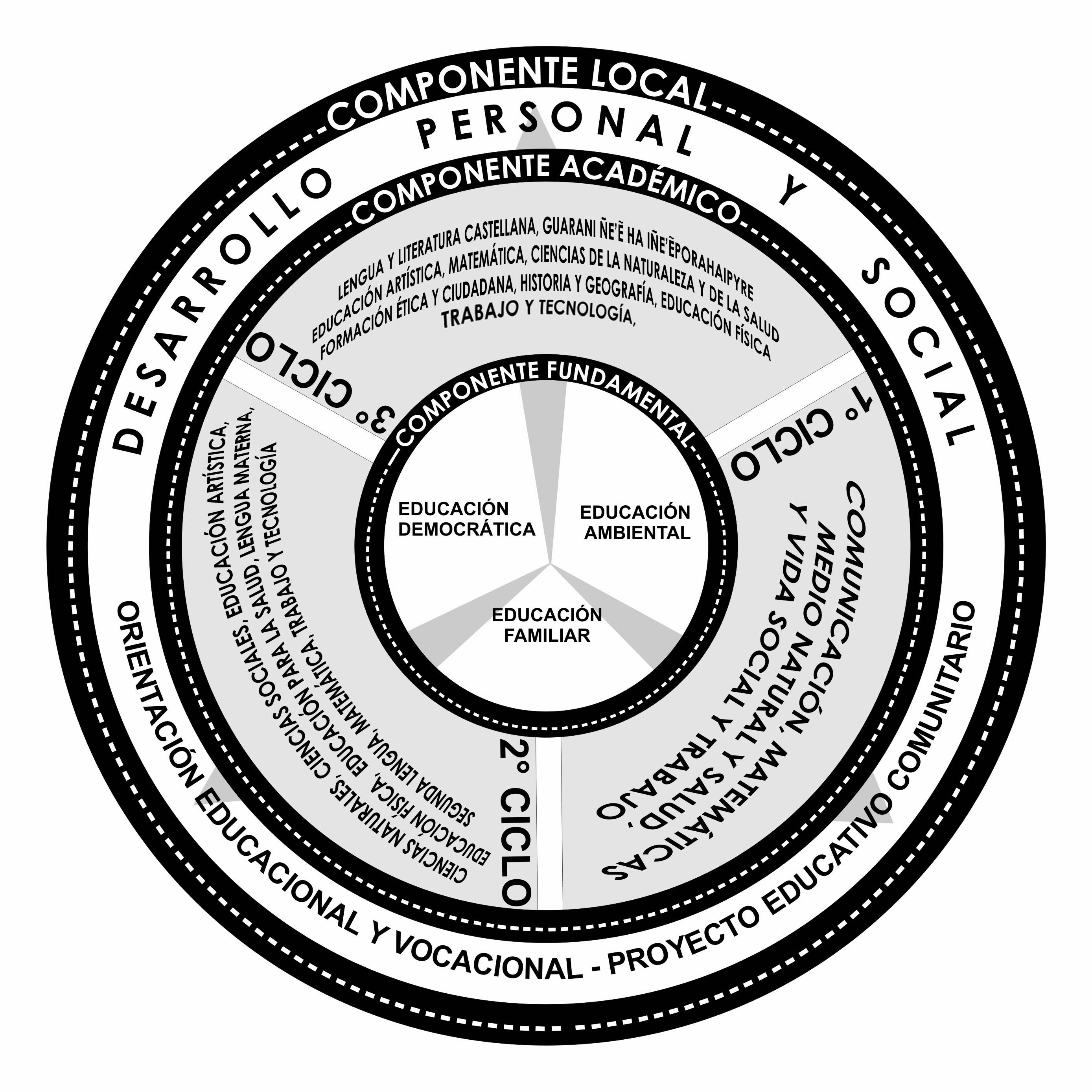 Distribución del tiempo escolar en horas semanales por área para el tercer ciclo (*)(*) La carga horaria propuesta no incluye el tiempo destinado al receso, formaciones de entrada y/o salida.(**) El tiempo estimado hace referencia a horas cátedras de 40 minutos.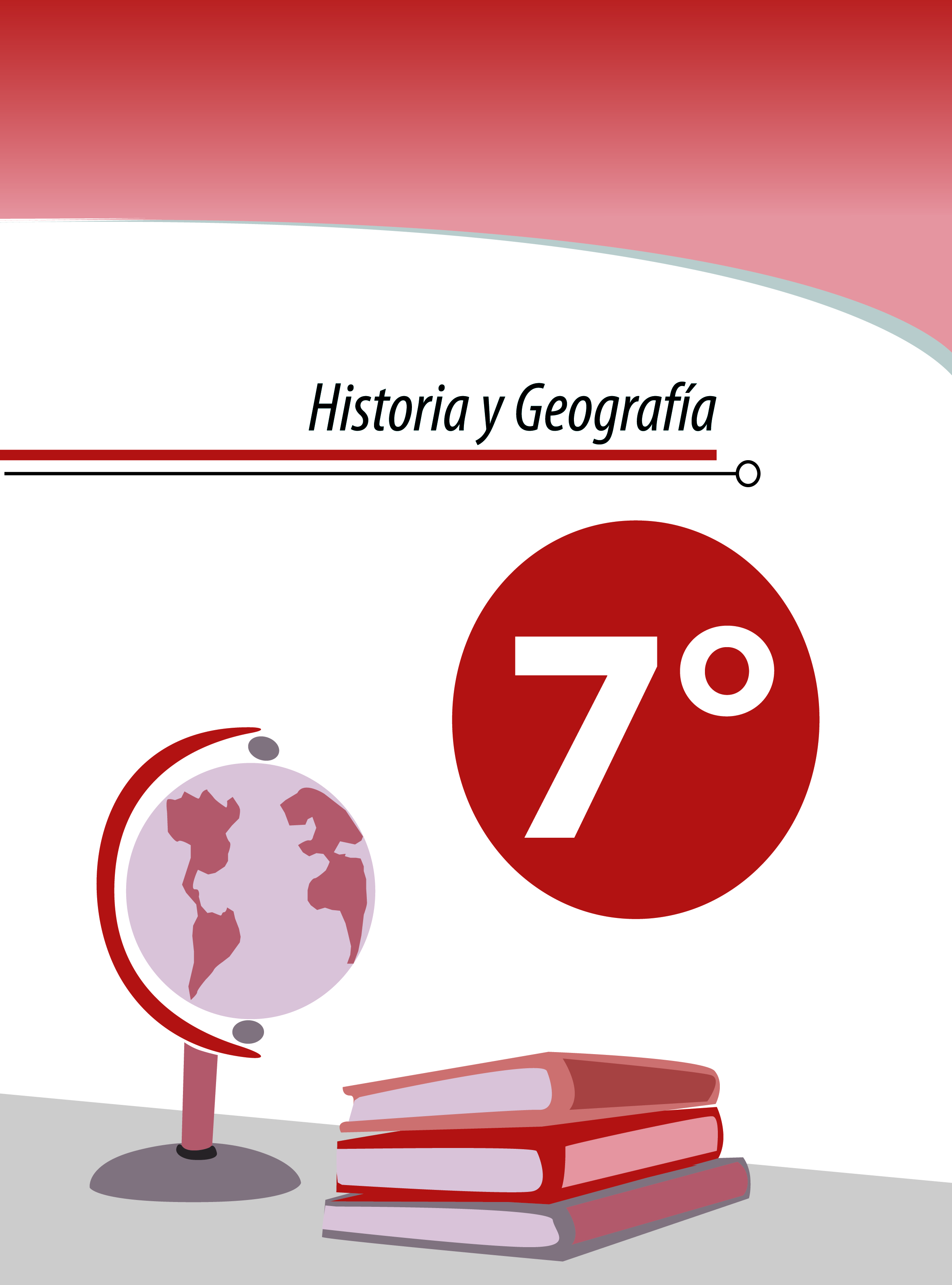 FundamentaciónLos saberes que integran las Ciencias Sociales, y muy especialmente los aportados por  y , son considerados fuentes de conocimientos académicamente relevantes y socialmente significativos debido a que propician la construcción del pensamiento social de los estudiantes y su capacidad de análisis de la realidad, como así también, su intervención ética sobre la misma.  analiza la sucesión de los hechos en el tiempo y la forma en que estos influyen en el desarrollo de la humanidad. Al respecto, Villoro (1980) sostiene que “el estudio de la historia parte del presente, el presente plantea las interrogantes que incitan a buscar en el pasado. La historia intenta dar razón de nuestro presente concreto”. Su enseñanza a los estudiantes de hoy supone más que la simple recepción de información, supone lograr la constante inferencia pasado-presente de manera activa.Por su parte,  tiene por objeto descubrir y comprender los factores que explican los fenómenos en el espacio, y por lo tanto, estudiar las relaciones de los seres humanos entre sí y con el medio. Los estudiantes de hoy deben entender el espacio geográfico como un producto social más, considerado bien indispensable para el desarrollo de la vida del ser humano.Por consiguiente,  y  adquieren suma importancia al responder a las necesidades formativas de los estudiantes y al servir de instrumentos para interpretar el presente, comprender el pasado, relacionarlos y construir mejores perspectivas de carácter social con miras a un futuro que depare óptimas condiciones para la realización integral de la persona. Por ello, el adecuado abordaje de las nociones de tiempo y espacio, consideradas ejes fundamentales de  y Geografía, debe orientarse hacia procesos de enseñanza-aprendizaje que permitan, por una parte, comprender los fenómenos sociales y, por otra, formar la conciencia ciudadana de los educandos.Lo antedicho facilita la integración de los saberes proporcionados por ambas ciencias y su abordaje didáctico como área académica en el tercer ciclo de la Educación Escolar Básica, permitiendo que el estudiante se constituya en agente de cambio a partir del análisis y de la comprensión de la acción humana en el tiempo y en el espacio. En este sentido, cabe resaltar que con el tratamiento del área no se pretende formar historiadores ni geógrafos, sino jóvenes que gusten de  y  porque comprendieron que las mismas contribuyen al desarrollo del pensamiento y de la conciencia geohistórica, o dicho en otras palabras, a que “se sitúen en el tiempo y en el espacio”.Como área académica, Historia y Geografía da continuidad a lo abordado en las áreas Vida Social y Trabajo del primer ciclo y Ciencias Sociales del segundo ciclo, buscando que cada estudiante:Se sitúe en el tiempo y en el espacio de una manera crítica, activa y comprometida permitiéndole reconocerse como protagonista de los fenómenos que afectan la vida en sociedad. En este sentido, cabe acotar que en este ciclo se pone énfasis en el desarrollo de nociones relacionadas con procesos geohistóricos de la realidad paraguaya y americana.Practique las habilidades sociales, facilitándole de esta forma el mantenimiento de un óptimo nivel de relacionamiento en igualdad de condiciones con los demás, como así también, posicionarse en la realidad social en que se desenvuelve con miras a la participación activa y responsable, y a la vez comprometida, con la democracia y con su futuro.Fortalezca las actitudes y procedimientos de carácter científico que se constituyen en bases de toda investigación social (curiosidad, observación, interpretación, flexibilidad mental, análisis, predicción, entre otros), guiándolo hacia la comprensión de las transformaciones que se operan en la sociedad.Afiance el desarrollo de las habilidades cognitivas y metacognitivas como ser: identificación, análisis, inferencia, interpretación crítica, síntesis, resolución de problemas, juicio valorativo, entre otras, en el manejo de las fuentes de información de modo a potenciar el conocimiento de la realidad geohistórica.Lo expuesto permite evidenciar el valor educativo de la enseñanza-aprendizaje de Historia y Geografía, reconociendo que contribuirá a que cada estudiante analice de manera crítica los fenómenos sociales, decodifique las informaciones que se generan a cada instante, afiance su noción de identidad nacional y construya su visión del mundo actual.DescripciónComo culminación del tercer ciclo de  Básica y otorgando suficiente validez al área Historia y Geografía, se propende a su abordaje formativo más que al informativo, es decir, centrado en el análisis crítico de la información y en la idea de que el conocimiento está sujeto a diversas interpretaciones y a una constante indagación a partir de nuevos interrogantes. Por consiguiente, en cada grado se propician situaciones que llevarán al estudiante a la construcción de su conciencia geohistórica de manera a ser parte activa de la realidad social en que se desenvuelve actualmente. Asimismo, el alumnado tendrá la oportunidad de consolidar las nociones de tiempo y espacio ya aprendidas y de adquirir otras de mayor complejidad, según el contexto que se adopte como referencia. En este ciclo escolar, la competencia del área Historia y Geografía pretende que cada estudiante, a partir del análisis de los procesos históricos y factores geográficos relevantes de la realidad paraguaya y americana, pueda situarse en el tiempo y en el espacio al que pertenece, es decir, inferir de manera crítica la realidad pasado-presente. Para explicitar el alcance de esta competencia a fin de  permitir su posterior desarrollo, se establece un descriptor con el título Alcance de la competencia en el 7° grado. Conforme a este último, se definen las unidades temáticas y las capacidades que serán orientadas en el tercer ciclo de  Básica. Cabe destacar que las unidades temáticas “Procesos históricos relevantes de la realidad paraguaya y americana” y “Factores geográficos relevantes de la realidad paraguaya y americana”, son las mismas en los tres grados y cumplen la función de agrupar y organizar las capacidades que se relacionan entre sí. Como se dijera anteriormente, el área no pretende formar historiadores ni geógrafos, por lo que al interior de cada capacidad y con la intención de delimitarla, se enuncian los temas considerados fundamentales y que se constituyen en referentes válidos para la elaboración de los indicadores. La carga horaria de tres horas semanales permite que el docente incluya el tratamiento de otras capacidades y/o temas que considere pertinentes al interior de la unidad temática, siempre y cuando no reemplace los establecidos en el programa o les otorgue menor relevancia curricular.A continuación, se presenta una explicación de las unidades temáticas y de los aprendizajes que se orientan a través de las mismas en el séptimo grado:   Procesos históricos relevantes de la realidad paraguaya y americana: Esta unidad comprende el tratamiento de un total de seis capacidades relacionadas con el análisis de los procesos históricos más notables de la prehistoria y de los siglos XVI y XVII de la realidad paraguaya y americana, permitiendo de esta forma  que el estudiante “se sitúe en el tiempo al que pertenece”. Cabe destacar que si bien se adopta un criterio cronológico para establecer las capacidades, los temas propuestos en cada grado se orientan al abordaje de una Historia formativa de carácter comparativo que considere el aporte de la sociedad en su conjunto, de manera a evitar la separación de las realidades cercanas y lejanas. Se busca una nueva lectura de la Historia, aquella que se realiza a partir del aporte cotidiano que hacen mujeres y varones  y muy especialmente, quienes habitan nuestro país.Factores geográficos relevantes de la realidad paraguaya y americana: Por su parte, esta unidad enfatiza el desarrollo de cuatro capacidades referidas al análisis de los factores geográficos relacionados con las particularidades físicas de la realidad paraguaya y americana, facilitando así que el estudiante “se sitúe en el espacio al que pertenece”. Asimismo, se recalca que las capacidades establecidas en cada grado, comprenden temas que responden al tratamiento del enfoque descriptivo, distributivo, regional y relacional de El programa incluye igualmente un apartado referido a orientaciones metodológicas en que se proponen estrategias didácticas que pretenden estimular el desarrollo de las capacidades establecidas en el grado, a través de planteos didácticos pertinentes que contribuirán, por un lado, a orientar la enseñanza de los fenoménos que condicionan y configuran la realidad del alumnado y, por otro, a potenciar la funcionalidad del conocimiento social. En este sentido, se sugieren experiencias de enseñanza y aprendizaje que se caracterizan por ser significativas, innovadoras y flexibles, como así también, por propiciar el trabajo cooperativo. Por otro lado, se explicitan también las intervenciones didácticas a ser consideradas para el tratamiento del componente fundamental, la atención a la diversidad y la equidad de género. Por consiguiente, es necesario que el docente integre en su proyecto curricular las capacidades de las unidades temáticas según características, necesidades e intereses de los estudiantes de modo a que se visualice el abordaje formativo del área.Otro elemento curricular contenido en este programa se refiere a las orientaciones generales para la evaluación de los aprendizajes. En el mismo, se explicitan los propósitos de la evaluación y se proponen diferentes procedimientos e instrumentos que permiten evidenciar las capacidades, valorar los aprendizajes, tomar decisiones y, consecuentemente, comunicar los resultados a los estudiantes. Las actividades de evaluación sugeridas pretenden constituirse en procesos de regulación destinados a potenciar las capacidades del estudiante. Cabe acotar que la aplicación correcta de procedimientos e instrumentos propuestos, colaborará en el logro de las capacidades establecidas para el grado.Asimismo, se plantean apartados que aluden al glosario técnico y a la bibliografía consultada para la construcción del programa, con la intención de ofrecer mayores marcos referenciales que contribuyan a facilitar la labor del docente, en cuanto, al tratamiento curricular del área Historia y Geografía del tercer ciclo de  Básica.Por último, se presenta la nómina de especialistas consultados en el proceso de validación curricular, quienes a través de sus experiencias pedagógicas, aportaron valiosas sugerencias que fueron procesadas minuciosamente a fin obtener un documento que responda a las necesidades de la sociedad paraguaya.Competencia del área para  el tercer ciclo Alcance de la competencia en el 7º gradoCapacidades para el 7º gradoOrientaciones metodológicasLa enseñanza de las nociones referidas a lo social debe propiciarse a partir de una metodología que tome en cuenta el valor de la persona, que promueva la autoestima y el reconocimiento de cada educando. Lo expuesto  obliga a replantear el enfoque de la enseñanza de la Historia y Geografía, desde una mirada más compleja, interdisciplinar e integradora. Enseñar Historia y Geografía a los estudiantes de hoy no sólo se trata de la recordación de hechos, fechas, paisajes, etc., sino que se refiere al abordaje de  procesos rigurosos de comprensión de la realidad social que faciliten el aprendizaje de los conceptos científicos que explican la actuación de las sociedades en el tiempo y en el espacio, tanto en el presente como en el pasado. Por ello, es conveniente abordar los procesos históricos y factores geográficos de forma tal que el estudiante los relacione cobrando así mayor dinamismo al evitar su separación y al considerar el aporte de la sociedad en su conjunto. Se busca que la nueva escuela paraguaya se constituya en  un espacio en que la memoria social cobre vigencia de manera activa.Por su parte, los temas deben ser considerados medios para el logro de las capacidades, que a su vez asegurarían, el logro de la competencia. El docente posee la plena libertad para organizar las capacidades en el contexto de su planificación, integrándolas en un proyecto, desarrollándolas según épocas históricas o contextos geográficos, o alternándolas según las unidades temáticas. En este sentido, cabe destacar que el buen docente, aquel que se preocupa por su praxis, se encuentra en permanente acción-reflexión acerca de la forma que "aprende a enseñar el área", más aún considerando que cada construcción metodológica es única, particular y  elaborada para determinado grupo escolar. Con base a estos conceptos, a continuación se proponen: estrategias generales a ser consideradas en todo proceso de enseñanza-aprendizaje;  estrategias específicas para el desarrollo de las capacidades establecidas en el área  y orientaciones para el tratamiento del componente fundamental, la equidad de género y la atención a la diversidad. Todo esto se sugiere, con la intención de facilitar y apoyar la gestión del  docente y potenciar el aprendizaje del estudiante en un contexto significativo, participativo y pertinente.1. Estrategias generales a ser consideradas en todo proceso didácticoEn todo proceso de enseñanza-aprendizaje, es importante que el docente considere los siguientes aspectos:Preparar el ambiente de aprendizaje: el espacio físico tiene un carácter funcional y debe potenciarse de modo tal a que tanto el docente con  los estudiantes, como los estudiantes entre sí, interactúen de manera dinámica. Considerar las dimensiones del aula es fundamental para proponer las actividades que realizarán los estudiantes y para la utilización de los recursos didácticos.Organizar los recursos didácticos: por su diversa funcionalidad, los recursos didácticos crean un puente entre las palabras y la realidad, considerando que suponen una novedad, motivan en cuanto diversifican la comunicación didáctica, estructuran la realidad, configuran el tipo de operación mental, promueven la actividad del estudiante y posibilitan la vivencia de valores. En el área Historia y Geografía es importante recuperar el uso de los mapas, tanto aquellos que muestran la realidad pasada (mapas históricos), como así también los que muestran la realidad actual. Los recursos cartográficos son imprescindibles  y su uso no se debe soslayar si se desea potenciar la inferencia pasado-presente.Informar sobre las capacidades que se desarrollarán: los estudiantes tienen derecho a conocer qué van a aprender, por qué y qué utilidad les depara la obtención de dichos saberes. Para proporcionar estas informaciones, las capacidades deberán presentarse con un lenguaje claro, conectándolas con otras ya desarrolladas o con tareas realizadas anteriormente. Incentivar la comunicación: la vivencia de un clima afectivo y dinámico constituye un elemento fundamental para el logro de los aprendizajes; por tal motivo, es conveniente que el docente se comunique con sus estudiantes y fomente asimismo la comunicación entre estos. Una comunicación más fluida contribuirá a mantener un ambiente armónico en el cual el estudiante pude expresarse libremente con la seguridad de que será escuchado y comprendido. Fomentar el  trato respetuoso: el respeto implica considerar válida la manera de ver las cosas, sentimientos, preferencias y expectativas del estudiantado. Esto quiere decir que el educando no debe sentirse censurado por pensar y sentir como lo hace, a pesar de que se pueda creer que está en el error. La autoestima sólo se puede desarrollar a partir del respeto. Cuando el docente sienta que es necesario intentar “corregir” alguna debilidad de un estudiante, debe hacerlo de forma tal que éste sienta que es igualmente respetado en su forma de ser, pensar o actuar.Fomentar el trabajo en grupo: para potenciar el trabajo cooperativo en el aula es conveniente conocer las características personales de los miembros del grupo, el ambiente reinante y el tamaño del mismo; los propósitos que se persiguen y las habilidades del líder del grupo. Asimismo, en las actividades grupales es importante velar por el intercambio de ideas, el contraste de alternativas de solución ante un problema planteado y el arribo a soluciones consensuadas. Generar actividades desafiantes: proponer actividades que exijan al estudiante a aceptar el éxito, el fracaso o la crítica, demandarán que éste revise, escriba de nuevo y perfeccione sus esfuerzos iniciales, en vez de que dichas actividades aparezcan como meras tareas a completar, sin lugar para la crítica ni el perfeccionamiento progresivo.Emplear la tecnología: el uso de las TIC en la educación, replantea totalmente los clásicos esquemas de enseñanza aprendizaje que aún se imparten en las aulas, y constituyen una herramienta poderosa para apoyar este cambio y para facilitar el surgimiento de nuevos roles en docentes y alumnos. La sociedad actual requiere que los estudiantes trabajen en equipo, piensen de forma crítica y creativa y reflexionen acerca de su propio proceso de aprendizaje. Con este cambio de paradigma se espera asegurar la inserción de los estudiantes a la sociedad tecnologizada de hoy. Socializar y fomentar el conocimiento: es preciso estimular al estudiantado para que exprese en forma oral y/o escrita sus propias convicciones con relación a las situaciones planteadas. En este sentido, invitarles a que demuestren los aprendizajes adquiridos a través de explicaciones, proyectos, trabajos de ensayo y de investigación, debates, dramatizaciones, exposiciones, ferias, entre otros.Llevar registros: el asentar en un registro la situación de aprendizaje en la que se encuentra el estudiante, puede alentar al docente acerca de dónde la experiencia necesita ser reforzada, como así también, constatar el progreso de éste, y puede, como dispositivo pedagógico, constituirse en un regulador de las experiencias de aprendizajes de los estudiantes.2. Estrategias específicas para el desarrollo de las capacidadesA continuación, se plantean algunas estrategias metodológicas específicas que posibilitan el desarrollo de las capacidades establecidas en el área para el séptimo grado.Audición musical y análisis del contenido literarioConsiste en la aplicación de la audición dirigida y orientada con el fin de deducir las características propias de obras musicales y de comprender el mensaje que encierran sus escritos. A través de una educación musical bien orientada se debería conseguir que los alumnos llegaran, progresivamente, a apreciar y valorar la calidad de la obra musical. La siguiente capacidad y tema podría desarrollarse con ayuda de esta estrategia:Investiga los principales acontecimientos que caracterizan la realidad paraguaya del siglo XVI.Situación de la mujer guaraní.Introducción o actividades de preaudición: supone proveer de información necesaria al estudiantado y activar los conocimientos que ya poseen. Se trabaja con el vocabulario, se pueden proyectar imágenes relacionadas con el tema, se conoce y analiza la biografía del autor; otros estilos de música que conocen, etc. Para el desarrollo de la capacidad se ha optado por la guarania titulada “India” escrita por Manuel Ortiz Guerrero.Audición musical de la obra: se procede a escuchar una vez, se toman apuntes, se elaboran esquemas, resúmenes y si hace falta, se vuelve a escuchar la música.Análisis del contenido literario de la obra: se realiza un análisis más riguroso del vocabulario buscando la significación de los mismos, se extraen y analizan ideas o mensajes que encierra la obra. Se destacan las implicancias de los versos, las causas y consecuencias de las ideas planteadas, etc.Elaboración de conclusiones y de comentarios: los estudiantes formulan sus sentimientos, comentarios, puntos de vista, conclusiones, etc., en forma individual o grupal. El docente también puede expresar sus puntos de vista con relación a la obra musical.Elaboración de la ficha resumen: que debe contener como mínimo los siguientes datos:Título. IndiaAutor de la letra y de la música. Manuel Ortiz Guerrero y José Asunción FloresGénero. GuaraniaDuración. Dependerá de la versión que se esté analizando.Intérprete/s. Dependerá de la versión que se esté analizando.Argumento. Destaca las características de la mujer indígena, en este caso, guayakí.Mensaje. El sitial que se otorga a la mujer indígena considerándola depositaria de valores como el amor, la bravura, el orgullo, etc. Comentarios personales y/o grupales.  La guarania “India” permite reflexionar acerca de las características de la mujer indígena y ayuda a verla como persona merecedora de un trato igualitario. Esto es muy importante, más aún considerando que ha cumplido un papel importante en el proceso histórico de nuestro país y que ha ido ganando espacios en la sociedad nacional.Comentarios que sirvan para aumentar los conocimientos relacionados con la obra musical. La obra fue declarada “Música Nacional” por Decreto del 24 de julio de 1944. Por otra parte, el género musical denominado “guarania” fue declarado “Patrimonio Cultural de la República del Paraguay” por Ley Nº 4072/10.Como pudo apreciarse, la aplicación de esta estrategia supone el uso de algunos elementos tecnológicos como: radio, casete, disco compacto, computadora, etc., por lo que resulta fundamental que el docente no los descuide. En líneas generales, su puesta en práctica permitirá que los estudiantes gocen de las formas musicales de una manera diferente al favorecer la comprensión del mensaje que contiene cada una de ellas, por lo que su utilización y valoración es de vital importancia en el área de la educación.Interpretación de paisajes Esta estrategia puede ser aplicada a través de la percepción del paisaje en su dimensión real o a través de imágenes, ya sean pintadas, fotografiadas, dibujadas, etc. Es una actividad al alcance de todos que permite abordar las más diversas realidades: geográficas, históricas, sociológicas, etc. El paisaje explica el presente de una realidad y también contiene testimonios del pasado. Para aplicar esta estrategia se puede acudir a la siguiente capacidad y tema:Relaciona las características de las unidades orohidrográficas de Paraguay y América.Potencialidad de los recursos naturales y necesidad de su preservación.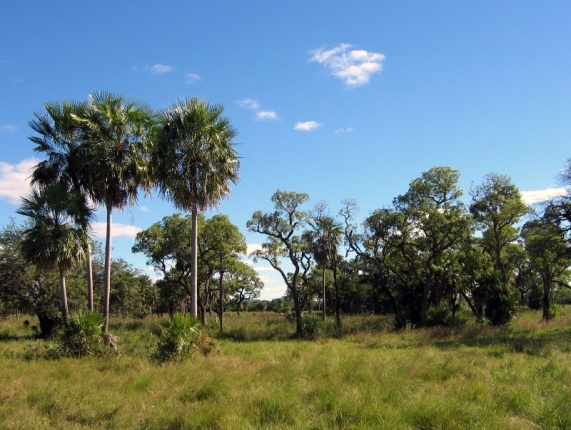 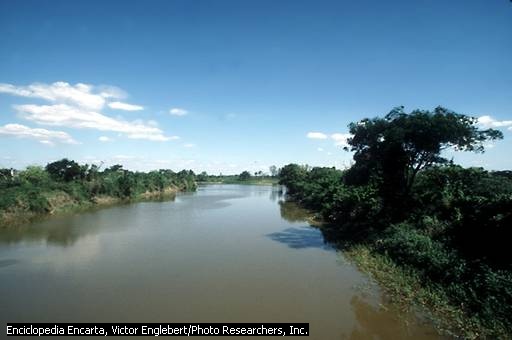 Presentación del paisaje: se muestra al estudiantado las imágenes que serán objeto de análisis. En este caso, se visualizan algunas relacionadas con el paisaje natural y con los recursos naturales de nuestro país. Interpretación del paisaje: se orienta al estudiante a observar detenidamente el paisaje, a analizarlo y a extraer los datos que encierra. En las imágenes presentadas se observan, por ejemplo, vegetación, cauce de agua, condiciones del tiempo, etc.Valoración del paisaje: se inducirá al estudiante a analizar y valorar el paisaje como factor de gran trascendencia. Con relación a las imágenes colocadas como ejemplo, se puede llegar a reconocer las bellezas que encierra y a darse cuenta que la acción humana, en cualquiera de sus formas, puede repercutir positiva o negativamente en la calidad de vida y en el equilibrio ecológico.Siempre es aconsejable estudiar el paisaje a partir de la observación directa, es decir, el contacto directo con el entorno. Interpretar un paisaje implica enseñar a los educandos a fijarse en los colores y en sus matices, mirar con atención las distintas formas, percibir el paso del tiempo y descubrir qué emociones sugiere un paisaje. Interrogación sobre el pasado y el presenteEsta estrategia metodológica ayuda a establecer relaciones de causa-efecto consideradas fundamentales para entender los procesos sociales propios de un tiempo y de un espacio determinados. Para aplicar esta estrategia metodológica es importante conocer las fuentes (ya sean primarias o secundarias) con que se cuenta y que el estudiante debe analizar y utilizar. Las fuentes primarias son importantes porque se han elaborado casi al mismo tiempo que los acontecimientos que se quieren conocer. Llegan hasta nosotros sin ser trasformadas por persona alguna. Sirven para conocer los hechos tal cual sucedieron y poder relacionarlos con la actualidad. Las fuentes secundarias son las que han sido elaboradas a partir de las fuentes primarias. Sirven para conocer las perspectivas de los diferentes autores.Esta estrategia, puede aplicarse para el desarrollo de cualquier capacidad y pueden seguirse orientativamente los siguientes pasos planteados como interrogantes: a) ¿Informa la fuente sobre hechos concreto? ¿Qué ocurrió? ¿Cómo sucedió? ¿Dónde sucedió? ¿Por qué sucedió? ¿Qué consecuencias están presentes en el hecho sucedido? b) ¿Informa la fuente sobre grupos sociales o personas? ¿A quiénes se refiere? ¿Qué se dice de ellos? ¿Qué opinan, en su caso, las personas o grupos? c) ¿Informa la fuente acerca de diversas actividades? ¿Qué tipo de actividades se detallan en el documento (políticas, sociales, económicas, culturales, religiosas, etc.)? ¿Qué referencias hay de ellas? ¿Se precisa por qué se realizan? d) ¿Informa la fuente sobre instituciones? ¿Cuáles son? ¿De qué tipo son? ¿Qué función tienen? ¿Cómo están estructuradas? ¿Con quiénes se relacionan? e) ¿Aporta la fuente datos concretos? ¿Cómo se clasifican? ¿De qué tipo son? ¿Tienen relación con personas, hechos, actividades, otras instituciones, etc.? f) ¿Contiene la fuente opiniones significativas? ¿De qué tipo? ¿A qué o a quiénes hace referencia? ¿Qué actitudes reflejan?En lo que respecta al estudio de las fuentes escritas propiamente, se proponen seguir los siguientes pasos:a) Lectura comprensiva e información previa: Se realiza la lectura atenta individual o en grupo. Se localiza el vocabulario desconocido y se busca su significado. Se procede a subrayar las ideas principales y a identificar los temas tratados.b) Análisis y clasificación: Se identifica la naturaleza del texto (tipo de fuente) y su justificación. Se señalan los temas y problemas tratados identificando sus ideas básicas. Se delimita el vocabulario histórico específico. Se plantean interrogantes como ¿qué se sabe del autor, destinatario y sus circunstancias? Se sitúa el texto en su realidad histórica-geográfica y en las variables espacio-tiempo.c) Comentario e interpretación: Se comentan los temas analizados y las ideas más significativas. Se analizan los hechos históricos, instituciones, personajes, etc., que aparecen y con los que se relaciona la fuente. Se destacan las características de la época a la que se alude. Se procede a explicar los antecedentes, causas y consecuencias que se visualizan. Se valora la importancia del material para obtener información relevante.d) Conclusión: Se elabora una síntesis del comentario realizado y una opinión personal objetiva y fundamentada, basada en las aportaciones anteriores.Proyecto de investigaciónEn sentido general, la investigación es entendida como un examen cuidadoso y crítico que se hace de una cosa, fenómeno, una situación, una realidad, para averiguar algo que se desea conocer o para descubrir la verdad. De manera sintética podemos definirlo así, investigar es ver en la realidad lo que otros no han visto. Esta estrategia se presta para ser aplicada en el desarrollo de cualquiera de las capacidades propuestas en el programa de estudio. Su correcta aplicación implica considerar los siguientes aspectos:1.- Elección del tema:De la elección del tema dependerá en gran medida el éxito o fracaso de la investigación. El tema se refiere al fenómeno o situación que será estudiado y esto surge de una necesidad que el futuro investigador, en este caso el estudiante, se dé cuenta que “algo ocurre” en el entorno donde se desenvuelve, aparentemente sin explicación y que de alguna manera afecta a un amplio sector de la sociedad. El estudiante debe saber si el tema elegido es factible y viable. A la hora de elegir el tema para el proyecto se debe tener en cuenta que sea: Pertinente.Concreto (delimitado en el tiempo y en el espacio).2.-  Definición del problema (planteamiento del problema):El punto de partida de toda investigación es el problema y es uno de los aspectos más importante, ya que esta surge de una necesidad o inconveniente que se presenta en un determinado tiempo y espacio, que requiere de una solución a corto o largo plazo.Para facilitar el abordaje del problema a la hora de definir se debe distinguir esencialmente dos elementos:2.1. Descripción: consiste en identificar el problema en forma bien concreta y examinar todas las interrogantes que tienen una estrecha relación con el problema planteado. El estudiante en su rol de investigador siempre debe preguntarse:¿Qué? Tema o cuestión (objeto de la investigación)¿Cuáles son las causas? 2.2. Formulación y sistematización del problema: El estudiante a la hora de elaborar las preguntas debe tener en cuenta los siguientes puntos:No deben ser cerradas, es decir, evitar que se conteste sencillamente con un “si” o un “no”.Deben tener claridad, deben ser suficientemente entendibles, se debe evitar toda abstracción.Deben ser concretas; es decir deben estar ligadas a lo planteado en el problema.3.- Objetivo:El objetivo expresa lo que se pretende alcanzar enfocándose en el tema por medio de estas interrogantes: ¿Qué se quiere hacer? ¿Qué se pretende alcanzar? Los objetivos son generales y específicos. Los objetivos específicos deben ser desglosados del objetivo general, es decir, deben estar relacionados mutuamente, ya  que, los que guían realmente todo el proceso de la investigación son los objetivos específicos.4.- Justificación y delimitación del problema:4.1. Justificación: En este marco el estudiante expresa por qué quiere realizar la investigación, cuál es el motivo que le impulsa a hacer el trabajo, cuál es su importancia, y a quién le servirá y sobre todo, si resolverá algún problema.4.2. Delimitación y alcance de la investigación: Luego de haber justificado el problema se procede a la delimitación y alcance del mismo, esto significa poner límites a la investigación y especificar su alcance. Cuando el trabajo de investigación no está correctamente delimitado puede caer en lo superfluo. Para la delimitación se deben tener en cuenta los siguientes aspectos:El tiempo: es decir, desde cuándo hasta cuándo llevará realizar el trabajo.El espacio: que debe responder a las interrogantes dónde y en qué lugar.5.- Marco Teórico:5.1. Concepto: El marco teórico amplia la descripción del problema, es la teoría del problema y no puede haber un marco teórico que no tenga relación con el problema. El marco teórico nos ayuda a precisar y a organizar los elementos contenidos en la descripción del problema, de tal forma que puedan ser manejados y convertidos en acciones concretas. 5.2. Etapas que comprende la elaboración del marco teórico: Revisión de la literatura correspondiente: Consiste en detectar, obtener y consultar la bibliografía y otros materiales que pueden ser útiles para los propósitos del estudio, de donde se debe extraer y recopilar la información relevante que atañe al problema de investigación.Adopción de una teoría o desarrollo de una perspectiva teórica  para evitar divagar en un “mar de temas”, pues aquí se trata a fondo un área determinada de conocimiento, por eso se elabora un marco teórico que centra la investigación. 5.2.1.   Detección de la literatura: Fuentes de información para revisión de la literatura:Fuentes primarias: constituyen el objetivo de la investigación bibliográfica o revisión de la literatura y proporcionan datos de primera mano. Fuentes secundarias: son compilaciones, resúmenes y listados de referencias publicadas en un área de conocimiento en particular, es decir, reprocesan informaciones de primera mano.Fuentes terciarias: se trata de documentos que compendian nombres y títulos de revistas y otras publicaciones periódicas, así como nombres de boletines, conferencias y simposios; nombres de empresas, asociaciones industriales y diversos servicios.5.2.2.  Obtención de la literatura: Una vez identificadas las fuentes pertinentes, es necesario localizarlas físicamente en las bibliotecas, filmotecas, hemerotecas, videotecas u otros lugares donde se encuentren.5.2.3.  Consulta de la literatura: El primer paso consiste en seleccionar las que serán de utilidad para nuestro marco teórico; libros, simposios y otros eventos similares. En lo referente a libros, para delimitar su utilidad por cuestión de tiempo, conviene comenzar analizando la tabla o índice de contenido y el índice analítico o de materias, las cuales proporcionan un panorama muy amplio sobre los tema tratados en la obra. En cuanto a los artículos de revistas científicas, lo más adecuado es revisar primeramente el resumen, y en caso de considerarla de utilidad, revisar las conclusiones, comentarios discusión al final del artículo o, en última instancia, todo el artículo.5.2.4.  Extracción y recopilación de la información de interés en la literatura: Existen varias maneras de recopilar la información extraída de las referencias, de hecho cada uno puede idear su propio método de acuerdo con la forma en que trabaja. Lo más importante es que se extraigan los datos  y las ideas necesarias para la elaboración del marco teórico. Se debe recordar fichar los materiales consultados. 5.3. Construcción del marco teórico: Para ello se de considerar cuanto sigue:Existencia de una teoría completamente desarrollada: En este caso tomar esta teoría como la estructura misma del marco teórico. Se debe tener cuidado de no investigar algo ya estudiado muy a fondo.Existencia de varias teorías aplicables a nuestro problema de investigación: En esta situación, podemos elegir una y basarnos en ella para construir el marco teórico. Existencia de “piezas y trozos” de teorías (generalizaciones empíricas o micro teorías): En la mayoría de las veces se tienen generalizaciones empíricas, proposiciones que han sido comprobadas en la mayor  parte de las investigaciones realizadas. Existencia de guías no investigadas e ideas vagamente relacionadas con el problema de investigación: En estos casos el investigador tiene que buscar literaturas que, aunque no se refiera al problema específico de la investigación, lo ayude a orientarse dentro de él.6.- Hipótesis:La hipótesis es la suposición de una verdad que aún no ha sido demostrada. Ella responde principalmente a la idea que tiene el investigador sobre los hechos, pero que debido a la exigencia de la objetividad de la investigación científica, debe ser finalmente aceptado o negado por los resultados obtenidos. Las hipótesis no necesariamente son verdaderas; pueden o no serlo, pueden o no comprobarse con hechos. Son explicaciones tentativas, no los hechos en sí. En las Ciencias Sociales no necesariamente se trabaja con hipótesis porque no es posible experimentar con los fenómenos sociales, tales como, es el caso de la Historia y la Filosofía, áreas que cuentan con su objeto propio que los distingue de las ciencias demostrables. 7.- Instrumentos de recolección y ordenación de datos:7.1. Instrumentos de recolección de datos:Cuestionario: Consiste en un conjunto de preguntas respecto a uno o más aspectos de la situación a investigar.Observación: Consiste en el registro sistemático, válido y confiable de comportamiento o conducta manifiesta. Encuesta: Contiene una serie de preguntas estructuradas formuladas y llenadas por un empadronador.  Por la encuesta, se solicita información a un grupo significativo de personas acerca de los problemas en estudio para luego, mediante un análisis de tipo cuantitativo, sacar conclusiones. Entrevista: Una de la característica es que se realiza “cara a cara” entre el entrevistado y el entrevistador. La entrevista puede ser individual o grupal.7.2. Instrumento de ordenación de datosFicha de trabajo: Permite ordenar y clasificar los datos consultados, incluyendo observaciones y críticas, facilitando así la redacción del escrito.8.- Procesamiento de datos:Una vez recopilados, ordenados y clasificados los datos, deberán ser analizados e interpretados, pero para el efecto se necesita primeramente someterlo a un proceso de codificación y tabulación que se pueden hacer en forma manual, como así también por computadoras, lo cual aligera la obtención de resultados.Codificación: Consiste en categorizar los datos, a través de la codificación basándose en las categorías establecidas. Tabulación: En ella se utilizan cuadros o gráficas para establecer el “recuento”, es decir, determinar el número de casos que encajan en las distintas categorías. 9.- Análisis e interpretación de datos:En el análisis e interpretación de datos se recopilan todas las informaciones obtenidas, se ordenan y de ellas se extrae el resultado, lo que permite finalmente la contrastación de la hipótesis en el caso que hubiere. Luego se llega a una conclusión. Pueden utilizarse técnicas lógicas y estadísticas. Se puede atender estas preguntas:¿Qué procesos de clasificación, registro y codificación de datos se emplean?¿La técnica adoptada está encaminada a confirmar o rechazar la hipótesis?¿Se considera el margen de error permisible?10.- Bibliografía:La bibliografía es la que otorga un valor científico a la obra, pero se debe tener cuidado de no utilizar libros desfasados, por ejemplo “si alguien menciona en su bibliografía obras anteriores a 1960, debe justificar esa cita por el valor excepcional de la obra o por ser una obra clásica en algún tema de estudio”. Fuera de este caso el estudiante debe mostrar que está familiarizado con la más reciente bibliografía relativa a su tema de investigación.11.- Cronograma de actividades:Es la descripción de las actividades en relación con el tiempo en el cual se van a desarrollar, lo cual implica, primero que todo, determinar con precisión cuáles son esas actividades, a partir de los aspectos técnicos presentados en el proyecto.Como estrategia metodológica, el proyecto de investigación permite abordar los más diversos fenómenos y hechos, aplicando procedimientos indagatorios con diligencia para encontrar la verdad que guardan. Asimismo, conduce a obtener nuevos conocimientos en el área investigada y aporta en las investigaciones ya hechas. Desarrolla en los educandos su capacidad de emprender y su actitud de investigación con pensamiento crítico y reflexivo y los estimula en adquisición de nuevos conocimientos, desarrollando habilidades, destrezas y actitudes. Con relación a las estrategias “interrogación sobre el pasado y el presente” y “proyecto de investigación”, el estudio de las fuentes en este nivel, debe ser un procedimiento básico, atractivo y claro que permita identificar la importancia y el contenido del documento estudiado. En la actualidad, existe una abundante producción bibliográfica relacionada con los procesos históricos de nuestro país, por lo que es fundamental que el estudiante tenga acceso a los mimos a través de las orientaciones dadas por el docente. Asimismo, la institución educativa podría generar espacios para la adquisición de dichos materiales. La bibliografía ofrecida en este programa da cuenta de dichas producciones.A partir de las estrategias planteadas pudo apreciarse que aquellas basadas solamente en la exposición-recepción, resultan insuficiente para desarrollar capacidades intelectuales y, por ello, deben acompañarse con otros tipos de actividades. Debe reconocerse asimismo que a pesar de su desvalorización debido al abuso que se ha hecho de ellas en la enseñanza tradicional, la exposición puede promover un aprendizaje significativo siempre que los nuevos conocimientos se presenten bien estructurados, con claridad, y se tengan en cuenta los conocimientos previos del estudiantado. El valor de esta estrategia es mayor cuanto más abstractos, reflexivos y teóricos sean los conocimientos sociales que el alumno difícilmente, podrá alcanzar por sí solo, por lo que precisa la presentación elaborada del docente. Por ejemplo, al presentar la estructura global de un tema de estudio, dar a conocer hechos y conceptos, o describir una situación o recapitular un proceso. Tratamiento  del componente fundamental, de la equidad de género y de la atención a la diversidadEl tratamiento del componente fundamental, de la equidad de género y de la atención a la diversidad se debe visualizar en el quehacer didáctico a través del desarrollo de las capacidades contempladas en el área. Para el efecto, a continuación se proponen algunas estrategias.Componente fundamentalEl tratamiento del componente fundamental, es un proceso que debe evidenciarse en el planeamiento didáctico de aula a partir del conocimiento de los acontecimientos relevantes y actuales de la sociedad a fin de detectar cuáles de los temas representan oportunidades para abordar la transversalidad. En este sentido, la institución educativa debe tomar las decisiones respectivas para que exista una coherencia entre la práctica cotidiana institucional y áulica y los temas y principios que sustentan el componente fundamental.Atendiendo a lo expuesto, la institución toda y en especial el docente de Historia y Geografía, debe orientar sus acciones pedagógicas de modo que los estudiantes afiancen sus capacidades relacionadas con: a) la práctica de valores: honestidad, responsabilidad, libertad, respeto por los demás y por la naturaleza, etc., b) actitudes: trabajo en equipo, toma de decisiones, conciencia clara de las necesidades  del país, la comunidad y las familias, compromiso de emprender y de actuar como agente de cambio, etc., c) habilidades cognitivas y metacognitivas: análisis, síntesis, pensamiento crítico, resolución de problemas, reflexión acerca de lo actuado, evaluación, entre otros.Seguidamente, a partir de la aplicación de la estrategia “debate”, se presenta una situación que permitirá abordar aspectos que hacen a las áreas del componente fundamental: educación ambiental, democrática y familiar. La capacidad y tema seleccionados son los siguientes:Describe las características de las regiones naturales de Paraguay y América.  Gestión ambiental desarrollada por el Estado paraguayo.Un debate es un acto de comunicación en el que participan dos partes o más exponiendo las diferentes ideas en torno a un tema que resulta especialmente polémico. Por lo general, se trata del encuentro entre dos partes que tienen posiciones contrarias con respecto a un mismo tema y exponen sus ideas sosteniéndose sobre argumentos sólidos.  Con relación al tema planteado pueden formarse dos sectores, uno que esté a favor de la gestión ambiental desarrollada por el Estado paraguayo y otro que no lo esté.El tomar una postura sobre algún tema, resulta un muy buen ejercicio para el aprendizaje, de tal manera que el individuo es capaz de fundamentar y defender un punto de vista con buenos argumentos, desarrollando la flexibilidad en su forma de razonar; además se desarrolla la tolerancia, al ver de manera explícita la posibilidad de pensar de otra manera a la propia durante un debate, y los argumentos que pueden sostener esa otra postura. Los argumentos se deben ir construyendo en estrecha relación conforme a la opinión adversa, así que el debate se trata de una argumentación de gran dificultad y rapidez mental, es decir, proporciona al estudiantes la capacidad de reflexionar  y fundamentar sus ideas con referencia al tema debatido.Un debate será más completo y complejo a medida que las ideas expuestas vayan aumentando en cantidad y en solidez de argumentación. Se comporta también como una excelente instancia para reforzar y fomentar los aprendizajes en torno a ciertos temas, así como también puede ser una excelente manera de desarrollar determinadas habilidades relacionadas a la comunicación.Pueden ser utilizados para argumentar las propias opiniones sobre temas relevantes de la sociedad y enseñan a respetar las opiniones de los demás, dado que los problemas sociales son el centro de la reflexión colectiva y del contraste de opiniones. La aplicación de la estrategia para el abordaje del tema propuesto en la capacidad, permite al estudiante expresarse libremente y en consecuencia, poner en práctica sus conocimientos y/o posturas con relación a las áreas del componente fundamental.Otras acciones que pudiera planificarse para el abordaje del componente fundamental son las siguientes:Elaborar y ejecutar campañas y proyectos o realizar trabajos de campo orientados a la conservación, preservación y mejora del paisaje natural y/o cultural  de la comunidad o departamento.Emprender acciones para el fortalecimiento de los lazos familiares como ser: invitar a los miembros del grupo familiar a ser partícipes de las actividades planificadas desde la cátedra o por la institución, organizar el día o la semana de la familia, etc.Organizar charlas con especialistas de la comunidad destinadas al mejoramiento de las relaciones interpersonales, conocimiento de los deberes y derechos que se posee como ciudadano, autoestima, emprendibilidad, entre otras.3.2 Equidad de géneroLa institución educativa  es un espacio donde interactúan  personas de diferentes edades, características físicas, condiciones sociales y culturas, con distintos saberes, tradiciones, formas de interpretar el mundo y de relacionarse. Este ambiente de diversidad debe ser aprovechado para la formación de los estudiantes al propiciar la inclusión y el aprecio por personas de diversas culturas, que piensan diferente, que hablan otra lengua o tienen necesidades educativas especiales.Las intervenciones didácticas a ser consideradas para el tratamiento de la equidad de género enfatizarán el desarrollo de valores, actitudes y comportamientos que reflejen igualdad en el relacionamiento entre las personas. En este sentido, durante el proceso de enseñanza-aprendizaje se debe promover:  El trato igualitario hacia los estudiantes y entre estos a la vez, y el rechazo a toda forma de discriminación. Es relevante que se trabaje durante el proceso de enseñanza aprendizaje, la construcción  de su identidad como persona y el reconocimiento y la aceptación de los demás. El respeto por la dignidad y el valor de todos los seres humanos. Esto se logra cuando se propicia un clima afectivo y de respeto a la argumentación de ideas, asunción de posturas y actitudes, explicación del trabajo realizado, entre otros.La práctica de la equidad en las acciones, el lenguaje y los materiales didácticos. Para ello, se recomienda propiciar acciones de trabajo en equipo, en el cual se evidencie la colaboración, la cooperación y el respeto a las ideas y producciones de las demás personas. Así mismo, se sugiere evitar subestimar al otro, durante los emprendimientos propios del área. El quehacer educativo para el tratamiento de la equidad implica la inclusión de los estudiantes en un contexto sistemático que requiere la eliminación de prejuicios y discriminación. Para ello, es importante que en el salón de clase se propicien acciones con el fin de que cada estudiante se exprese libremente con relación a su identidad personal y comunitaria.3.3 Atención a la diversidadEn lo que respecta a la atención a la diversidad, se puede estimar que uno de los aspectos fundamentales del proceso pedagógico es la capacidad para adaptarse a las necesidades o características intelectuales, sociales, afectivas o de motivación específica de los distintos estudiantes. Esta capacidad de adaptación a la diversidad a través de distintas aproximaciones metodológicas depende en gran parte del docente, de cómo enfoca el tema de la diversidad y las medidas que impulse para afrontarlo. A continuación, se presentan algunos aspectos que permiten orientar el tratamiento de atención a la diversidad en la sala de clase.Respetar el ritmo de aprendizaje de cada estudiante considerando que algunos aprenderán rápidamente y a otros, les llevará más tiempo.   Replantear o modificar, parcial o totalmente, las experiencias de aprendizaje cuando se considere necesario, de tal manera a velar por el aprendizaje de todos por igual.Adecuar las actividades y los materiales didácticos a las características de los estudiantes, buscando de esta forma, favorecer sus aprendizajes.Retroalimentar los aprendizajes cuando haga falta. Esto se podrá  llevar adelante entre estudiante y estudiante, estudiante y docente, estudiante y otro docente especialista, estudiante y equipo técnico, estudiante y padre de familia. En el área de Historia y Geografía, la competencia y las capacidades a ser desarrolladas son las mismas para todos los estudiantes, pero existe la posibilidad de que cada uno lo construya de forma diferente. Por consiguiente, la utilización de variadas estrategias didácticas ayuda al docente a adaptar el currículo a las necesidades de los educandos, haciendo posible que cada uno de ellos alcance el logro deseado de forma diferente. A modo de ejemplo, para el tratamiento de la diversidad, se presenta la siguiente capacidad y tema a desarrollar, aplicando la estrategia “visita guiada”.Analiza los rasgos relevantes que influyeron en la realidad paraguaya del siglo XVII.Aportes de los franciscanos y jesuitas en la constitución de la cultura paraguaya.La estrategia en sí, constituye un espacio de acercamiento real hacia elementos naturales y culturales que conforman el paisaje geográfico y que permiten el descubrimiento y aceptación de las manifestaciones culturales de un determinado lugar. Con relación a la capacidad planteada, el objetivo de la visita girará en torno al conocimiento de alguna población o museo que dé cuenta de los aportes culturales de los franciscanos y/o jesuitas. Los pasos de aplicación de la estrategia que permitirán visualizar la atención a la diversidad son los siguientes:Seleccionar juntos el sitio a visitar, de modo a que cada estudiante sienta que son respetados sus intereses, motivaciones, deseos, etc.Planificar la visita, teniendo en cuenta los intereses de los alumnos e involucrándolos en la elaboración de las actividades a realizar. Esto permitirá que fortalezcan su nivel de participación.Asignar responsabilidades a todos por igual pero respetando sus intereses o expectativas. Para esta parte se pueden formar grupos destinados a: elaborar las normas de convivencia que se tendrán en cuenta durante la visita; prever materiales a utilizar como ser: cámara fotográfica, filmadora, radio grabadora, casete, etc., contar con insumos básicos para la subsistencia como ser agua, alimentación, objetos de higiene, entre otros. Se aprecia, por consiguiente, que el protagonista pasa a ser el estudiante, quien a través de las actividades amplía sus conocimientos y obtiene una actitud nueva que le permite "aprender a aprender" y "aprender a  ser". Además, desarrolla su capacidad creativa y sus propias alternativas para enfrentarse a las responsabilidades que deparan las actividades planteadas.La integración crítica del alumnado en la sociedad constituye una finalidad básica de la enseñanza de la Historia y Geografía, actitudes de concienciación y compromiso ocupan un lugar destacado en la formación del ciudadano del siglo XXI. Por ello, es necesario recordar que ninguna estrategia metodológica por sí sola posibilitará el desarrollo de las capacidades. Resulta fundamental que el docente tenga siempre en cuenta que para volver efectivos los temas a enseñar, debe lograr comprometer a los estudiantes hacia la participación activa, no solo en el aula, sino también en la comunidad y esto implica la utilización de variadas estrategias para el logro de cada capacidad. Orientaciones generales para la evaluación de los aprendizajesLa actuación del estudiante constituye un insumo imprescindible para identificar sus avances en los procesos de aprendizaje, así como para la toma de decisiones con el fin de reorientar dichos procesos. La utilización de los procedimientos e instrumentos posibilitarán la obtención de evidencias del desempeño de los alumnos, brindándoles la oportunidad de reconocer y valorar sus avances, de rectificar sus ideas iniciales, de aceptar el error como un proceso de construcción y asegurar el logro de las capacidades.En su texto ¿Qué evaluación queremos construir?, Celso Antunes presenta interesantes reflexiones que ayudarán a entender mejor la importancia de la evaluación. El citado autor expresa que en relación al ámbito de las capacidades, la apropiación de los saberes por parte del alumnado, necesita ser percibida en las dimensiones cognitiva, procedimental y actitudinal, por ello, los progresos que vayan demostrando, deberían estar relacionados con algunos de los siguientes aspectos:En cuanto a lo cognitivo: incorporación de los saberes que engloba cada capacidad, descubrimiento de diversos procesos de autoevaluación y de metaevaluación, conocimiento de estrategias cognitivas y metacognitivas para el procesamiento de las informaciones: análisis, comparación, clasificación, deducción, criticidad, síntesis, interpretación, etc.En cuanto a lo procedimental: planificación, selección de actividades y puesta en práctica de las mismas; resolución de problemas en grupo, utilizando las estrategias apropiadas; búsqueda, acceso y procesamiento de informaciones necesarias para una tarea individual o en grupo; aplicación práctica de estrategias de autoevaluación y metaevaluación y, utilización de las estrategias cognitivas y metacognitivas. En cuanto a lo actitudinal: conocerse mejor y controlar sus emociones, demostrar sociabilidad, sensibilidad por el otro, sentimiento de empatía y actitudes de solidaridad, participación, generosidad, cooperación, etc. Se espera que el estudiante comprenda la fuerza social del grupo, que desempeñe roles diferenciados y que asuma las responsabilidades que devienen de la vida estudiantil.Para este efecto, es fundamental que el docente tenga claro qué espera que aprendan los estudiantes. Esto le facilitará la preparación de los procesos de aprendizajes, pues podrá centrar la atención en lo importante, en lo significativo, así mismo, podrá elegir los materiales y elaborar las actividades más apropiadas que requiere para el fin planteado y, consecuentemente, podrá orientar la evaluación hacia  la evidencia  y la valoración de los aprendizajes propuestos. Cabe destacar que  los procesos de aprendizajes deben ser coherentes con los procedimientos evaluativos, esto no significa que las actividades de aprendizajes sean iguales a los dispositivos evaluativos, por el contrario, las actividades de evaluación requieren de situaciones nuevas, contextualizadas, transferibles y atrayentes. A continuación, se ofrecen algunas orientaciones generales con la intención de efectivizar los procesos de evaluación del aprendizaje:Plantear preguntas referidas al tema que se va a trabajar, de modo que aproxime a los nuevos contenidos  y, al mismo tiempo, se correspondan con las experiencias previas de los alumnos.Corregir las producciones o los trabajos realizados por los alumnos y plantear expresiones de aliento que motiven al estudiante a progresar en su aprendizaje  y corregir sus errores, si los hubiere.Presentar a los estudiantes una variedad de tareas que reflejen prioridades  y desafíos derivados de las mejores actividades de enseñanza tales como: realizar debates,  investigaciones, entre otros.Posibilitar prácticas que requieran de los alumnos, la aplicación de los conocimientos y habilidades adquiridos en contextos reales, evitando las situaciones forzadas y artificiales.Ofrecer oportunidades para desarrollar en los alumnos aquellos talentos naturales en los cuales se sienten más fuertes, y superar las dificultades que puedan encontrar en campos que les son indispensables para desenvolverse en una sociedad cada vez más exigente en los niveles de conocimientos básicos. Si un estudiante, por ejemplo, tiene un gran talento musical y muestra dificultades en su expresión escrita, es necesario darle la oportunidad para que progrese en la música y es indispensable ayudarle a superar sus problemas de escritura.Elaborar indicadores de logro que sean representativos para  verificar en qué medida el estudiante se apropia de la capacidad en su globalidad, y en su defecto, reorientar  desde sus inicios la adquisición de la misma. Los indicadores deben ajustarse a los siguientes criterios:Estar relacionados con la capacidad y referirse a un solo aspecto de la misma.Ser relevantes y representativos.Redactarse en un lenguaje claro, preciso y sencillo.Enunciarse en forma afirmativaReflejar armonización al considerar el conjunto de indicadores.Diversificar los instrumentos para la recolección de información, esto permitirá una comprensión más acabada acerca de la realidad del estudiante y, consecuentemente emitir un juicio de valor sustentado en informaciones fehacientes.En casos de los alumnos con necesidades educativas especiales, adaptar los instrumentos conforme a sus posibilidades.Adentrándose en el campo de la práctica, en lo concerniente a la utilización de los procedimientos e instrumentos evaluativos, el siguiente cuadro facilita un acercamiento a los mismos:Con la intención de contribuir a la labor de la práctica evaluativa, se han presentado orientaciones generales a ser consideradas. En esta misma línea, a continuación, se plantean algunas muestras de instrumentos que podrían ser tenidas en cuenta desde el área para evidenciar el desarrollo de las capacidades establecidas.Cuaderno de clase: Es un instrumento que refleja el trabajo cotidiano del estudiante y que debe recogerse cada tanto según el tiempo que se establezca de común acuerdo con éste (semana, quincena, mes), de modo tal a proceder a sus correcciones parciales, facilitando de esta forma un acercamiento a la tarea que realiza, como así también, la valoración de los procesos seguidos. Esta valoración del cuaderno de clase, debe realizarse en base a indicadores que reflejen la capacidad desarrollada. Como ejemplo de indicadores se citan los siguientes:Presenta el cuaderno de clases en el tiempo establecido.Presenta el cuaderno de clases atendiendo a rigores de pulcritud.Presenta el cuaderno de clases conteniendo todas las tareas asignadas.Desarrolla las tareas propuestas de manera creativa.Realiza las tareas siguiendo las indicaciones dadas por el docente.Demuestra empeño en el logro de la capacidad desarrollada.Analiza los procesos cognitivos seguidos para la concreción de las tareas.Detecta los aciertos y errores que se dan durante la realización de las tareas.Reflexiona acerca de las debilidades y fortalezas que posee como estudiante, en cuanto a la concreción de las tareas.Reconoce sus limitaciones y procura superarlas en próximas ocasiones.Informe: Se constituye en un interesante instrumento que ayuda a desarrollar el sentido crítico, a establecer conclusiones por parte de los estudiantes mediante la observación, análisis e interpretación de los datos obtenidos. Por otra parte, permite que el docente conozca el grado de apropiación de los saberes, pues son los alumnos quienes demuestran en el informe el avance en la construcción de las capacidades y de la competencia.La capacidad y temas que pudieran evaluarse con este instrumento se presentan a continuación:Investiga los principales acontecimientos que caracterizan la realidad paraguaya del siglo XVI.Trascendencia de la expedición de Alejo García y de Sebastián Gaboto. Características de la conquista en el Río de la Plata. Asunción como centro de la conquista del Río de la Plata.  Para estructurar el informe como corolario del trabajo de investigación se tendrán en cuenta las siguientes partes:Introducción: Se mencionan los propósitos que se alcanzaron y aquellos que no pudieron lograrse con la realización del trabajo.Marco teórico: Se realizan comentarios acerca de la metodología empleada, de los instrumentos utilizados para recoger las informaciones y de los aprendizajes logrados como fruto de la investigación.Conclusión: Se destacan las fortalezas y debilidades de la investigación, propuestas para mejorar próximas tareas investigativas y otros comentarios que los estudiantes quieran realizar.Para visualizar si el informe contiene o no las partes señaladas anteriormente, podría elaborarse una lista de cotejo que contenga mínimamente los siguientes indicadores:Matriz: Se estructura con criterios e indicadores claros y coherentes que permiten valorar el desempeño de los estudiantes. Su utilidad radica en que evalúa procesos y productos de aprendizaje, lo que a su vez facilita que tanto docente como estudiantes, conozcan las fortalezas y debilidades del proceso seguido. Un ejemplo de matriz que se pudiera utilizar se presenta seguidamente tomando como referencia la siguiente capacidad: “Describe los rasgos históricos distintivos de la realidad americana del siglo XVII”.Los posibles indicadores a plantear son los siguientes:Identifica las transformaciones económicas que caracterizan la realidad americana del siglo XVII.Reconoce las características de las haciendas que se establecen en América en el siglo XVII.Distingue las características de la explotación minera en la América del siglo XVII.Analiza las características del comercio americano del siglo XVII.Interpreta las características de la colonización inglesa, francesa y portuguesa de la América del siglo XVII.Diferencia las características de los procesos de colonización que se dieron en el contexto americano del siglo XVII.Analiza la situación de los indígenas que habitaban el territorio americano en el siglo XVII.Emite juicio acerca de la situación de los negros que habitaban el territorio americano en el siglo XVII.Resulta necesario, además, ampliar la evaluación más allá de lo que supone la actividad individual de los alumnos, como la evaluación del clima de la clase, el funcionamiento de los pequeños grupos, las intervenciones del profesor, etc., que contribuyen a romper con la concepción de la evaluación como simple medición de los resultados obtenidos y contemplar la dimensión cualitativa que incluye el seguimiento de las producciones de los alumnos para direccionar las dificultades presentadas y velar por el logro de las competencias de carácter social.Prueba escrita: Es un procedimiento por medio del cual el docente presenta a los estudiantes una situación problema en la que deben demostrar las capacidades adquiridas. La prueba escrita tiene un valor indudable en la evaluación del proceso. Para ello debe reunir dos requisitos:1- Por una parte, la pruebas escrita o examen no se tendría que considerar como el instrumento más valioso o el más objetivo. Aunque es uno de los más utilizados, no debe sobrevalorarse, debe usarse como un recurso más.2- Por otra parte, para realzar su valor formativo, no debería utilizarse solamente a lo largo de una secuencia de aprendizaje.Es necesario que el educando no vaya al examen desinformado. El docente deberá ayudarle a entender el sentido de la valoración de su proceso por medio de pruebas escritas. En concreto, el estudiante debe tener información sistemática sobre los temas que se tratarán en la prueba, las condiciones en que se hará (materiales que se pueden usar, tiempo, tipo de prueba, etc.) y los criterios de evaluación y de puntuación.Las pruebas escritas se utilizan en todos los niveles educativos y en todas las áreas, incluso en las relacionadas con el desarrollo motor y sensorial. Una buena estrategia consiste en retomar, de cuando en cuando, alguna actividad planteada en la evaluación inicial, dotando así a ambas evaluaciones de una continuidad que muchas veces sólo se recupera en la evaluación final.Como las pruebas escritas se basan en temas concretos, debe pensarse en un tema que se ha trabajado en clase y se propone una prueba sobre él. Esta acción es adecuada, pero si se examinan las pruebas, quizás se compruebe que se estén repitiendo temas y, sobre todo, que se valora el mismo tipo de habilidades en los estudiantes (por ejemplo, muchas preguntas de fechas y datos y representación geográfica, pero menos argumentación escrita, establecimiento de relaciones, etc.).También se tiende a repetir una determinada forma de efectuar las pruebas escritas. Con ello se acostumbra a los estudiantes a un único tipo de demanda, y se les induce a que respondan con regularidad de una determinada manera. Los alumnos aprenden esa forma de responder casi con más interés que el contenido mismo. Si se quiere lograr un desarrollo armónico de los alumnos, vale la pena analizar qué contenido pide cada pregunta de una prueba escrita, y en qué habilidades incide.Seguidamente, para evidenciar el logro de la capacidad: “Identifica las características climáticas de Paraguay y América y su influencia en las actividades humanas”, se ofrece una serie de indicadores con sus respectivos ítems o reactivos, que se pueden considerar para la elaboración de una prueba escrita:A manera de ir concluyendo con la explicación de los apartados que contiene este programa de estudios, cabe la oportunidad para destacar cuanto sigue: “La plena autonomía pedagógica y la efectividad de la misma se logrará en la medida en que se fortalezcan en las instituciones educativas los procesos de planeación, ejecución y evaluación de las acciones realizadas, pero más aún, es fundamental que el docente comprenda que la reinterpretación de su rol es una tarea ineludible en constante evolución, pues se espera no tan solo que acompañe de cerca los cambios que se dan en el sistema, sino también que sea capaz de aportar nuevas propuestas a partir de la comprensión de que “todo proceso de cambio en el sistema educativo cifra su éxito en la actuación de los profesionales que la lleven a cabo”.GlosarioAAtención a la diversidad: Equivale a dar respuesta adecuada a las distintas necesidades, intereses y capacidades del alumnado.CConciencia ciudadana: Término que hace referencia a la aceptación y puesta en práctica de conductas cívicas, en el ámbito de la vida en sociedad.Conciencia geohistórica: Equivale a darse cuenta, ser consciente de la relevancia de los procesos históricos y factores geográficos que conforman la realidad social en que se está inmersa.EEquidad de género: Principio conforme el cual mujeres y hombres acceden con justicia y en términos igualitarios al uso, control y beneficios de los bienes, servicios, recursos y oportunidades de la sociedad, así como en la toma de decisiones en todos los ámbitos de la vida.Espacio geográfico: Producto social, síntesis de la acción de los grupos humanos sobre su medio ambiente para su necesaria conservación y reproducción en condiciones históricas determinadas.FFactor geográfico: Denominación que recibe cada uno de los elementos que actúan directamente sobre el medio y lo modifican.GGeografía Descriptiva: Enfoque abocado al estudio de las características globales de un determinado lugar, como ser, por ejemplo, los rasgos  físicos, humanos, económicos y políticos.Geografía Distributiva: Enfoque que presenta las maneras en que están distribuidas y utilizadas las riquezas en una determinada zona.Geografía Regional: Enfoque que estudia los aspectos característicos de una determinada región, por ejemplo, la región de la cuenca del Río de , la región del MERCOSUR, etc.Geografía Relacional: Enfoque que establece comparaciones entre las ramas de  ejemplo,  estudia los cauces hídricos y , la producción de una determinada zona. Por consiguiente,  se preocupará de estudiar cómo afectan los cauces hídricos a una población de agricultores.Geohistoria: Ciencia que se avoca al estudio la dinámica existente entre una sociedad del pasado y la estructura geográfica que la sustenta. HHabilidad metacognitiva: Aquella facilitadora de la cantidad y calidad de conocimiento que se tiene (productos), su control, su dirección y su aplicación a la resolución de problemas, tareas, etc. (procesos).  Dicho en otras palabras, es el “conocimiento del conocimiento”: de la persona, de la tarea y de la estrategia. Habilidad social: Acciones que permiten al estudiante adaptarse y relacionarse de manera adecuada, es decir, interactuar con los demás de manera eficaz. Son comportamientos y actitudes que permiten enfrentar de manera positiva los problemas de carácter personal y social.IIdentidad nacional: Sentimiento que nace con el conocimiento y amor a la patria y que impulsa a defenderla en cualquier lugar en que uno se encuentre.PPaisaje geográfico: Conjunto de caracteres físicos visibles de un lugar, pudiendo ser natural (aquel que no ha sido modificado por el hombre) o cultural (aquel que ha sido modificado por la presencia y actividad del ser humano).Proceso histórico: Conjunto de acontecimientos de carácter histórico que configuran una determinada realidad.RRasgo histórico: Acontecimiento de carácter histórico que configura una determinada época.Realidad social: Conjunto de elementos de carácter social que interactúan en un tiempo y espacio determinados.TTiempo: Duración, o parte de duración, de las cosas sujetas a cambios. Época durante la cual vive alguien o sucede alguna cosaBibliografíaAntunes, Celso (2003) ¿Qué evaluación queremos construir? Buenos Aires: San Benito.Benítez, Justo Pastor (1996). Formación social del pueblo paraguayo. Asunción: El Lector. Blejmar, Bernardo (2006). Gestionar es hacer que las cosas sucedan. Buenos Aires: Novedades Educativas.Calaf Masachs, Roser (1994). Didáctica de las Ciencias Sociales: Didáctica de la Historia. Barcelona: Oikos Tau.Calaf Masachs, Roser [et al] (1997). Aprender a enseñar Geografía. Barcelona: Oikos Tau.Caldarola, Gabriel Carlos (2005). Didáctica de las Ciencias Sociales: ¿Cómo aprender? ¿Cómo enseñar? Buenos Aires: Bonum.Cardozo, Efraím (1996). El Paraguay de la Conquista. Asunción: El Lector. Cardozo, Efraím (1996). El Paraguay Colonial. Asunción: El Lector. Carozzi, Mónica [et al] (1995). Didácticas especiales: Estado del debate. Buenos Aires: Aique.Corbeta, Piergiorgio (2003). Metodología y Técnicas de Investigación Social. Madrid: McGraw-Hill.Crónica Histórica Ilustrada del Paraguay (1997). Buenos Aires: Distribuidora Quevedo de Ediciones. Tomos 1 al 3. Chiaramonte M. y Schmit, R. (1998). Las sociedades a través del tiempo: América. Buenos Aires: Troquel.Díaz Bordenabe, Juan [et al] (1997). Estrategias de enseñanza aprendizaje. San José: Instituto Interamericano de cooperación para la Agricultura.Díaz, Esther [et al] (1997). Metodología de las Ciencias Sociales. Buenos Aires: Biblos.Díaz, Frida [et al] (2001) Estrategias docentes para un aprendizaje significativo (Una interpretación constructivista). México: Mc Graw-Hill.Domínguez, Manuel (1996). La Sierra de la Plata y otros ensayos. Asunción: El Lector. Durán D. [et al] (1999). Historia y Geografía de América. Buenos Aires: Troquel.Durán Estragó, Margarita (2005). Presencia Franciscana en el Paraguay (1538-1824). Asunción: Ediciones y Arte.Enciclopedia Ilustrada del Paraguay y sucesos del mundo (2010). Asunción: Atlas Representaciones. Tomos 1 al 7.Fernández Caso, M. V. [et al] (2000). Geografía: Espacios y Sociedades de América Contemporánea. Buenos Aires: Aique.Geografía Ilustrada del Paraguay (1996). Buenos Aires: Distribuidora Quevedo de Ediciones.Gran Atlas Universal: Paraguay y el mundo (2009). Buenos Aires: BarcelBaires y Atlas Representaciones.Hernández Cardona, F. Xavier (2002). Didáctica de las ciencias sociales, geografía e historia. Barcelona: Graó.Hernández Sampieri, Roberto [et al] (1998). Metodología de la Investigación. México: McGraw-Hill.La Historia del Paraguay (2000). Asunción: AZETA. Tomos 1 y 2. Medaura, Julia Olga (1994). Una didáctica para un profesor diferente. Buenos Aires: Humanitas.Meroni, Graciela (1990). Ciencias Sociales y su didáctica. Buenos Aires: Humanitas.Melià, Bartomeu y Cáceres, Sergio (2010). Historia Cultural del Paraguay (1ª Parte). Asunción: El Lector (Colección  del Paraguay, 16).Metraux, Alfred. Etnografía del Chaco (1996). Asunción: El Lector. Moreno, Fulgencio R (1996). Ensayos sobre la Historia del Paraguay. Asunción: El Lector. Paraguay: Ministerio de Educación y Cultura (1998). Programa de Estudio: Historia y Geografía del 7º grado de  Básica. Asunción. Pereyra, Carlos, Villoro, Luis y Córdova, Arnaldo  [et al] (1980). Historia, ¿Para qué? México: Siglo XXI.Pérez-Maricevich, Francisco [et al] (2010). Historia Cultural del Paraguay (2ª Parte). Asunción: El Lector (Colección  del Paraguay, 17).Prieto, Justo (1988). Paraguay, la Provincia Gigante de las Indias: Análisis espectral de una pequeña nación mediterránea. Asunción: Archivo del Liberalismo.Rivarola Paoli, Juan Bautista (2010).  del Paraguay 1537-1680. Asunción: El Lector (Colección  del Paraguay, 2). Ruiz de Montoya, Antonio (1996). La conquista espiritual del Paraguay. Asunción: El Lector. Santos Guerra, Miguel Ángel (1996). Evaluación Educativa: Un proceso de diálogo, comprensión y mejora. Buenos Aires: Magisterio del Río de Silvero, José, Galeano, Luis y Rivarola, Domingo (2010). Historia del Pensamiento Paraguayo. Asunción: El Lector (Colección  del Paraguay, 18).Telesca, Ignacio (Coordinador) (2010). Historia del Paraguay. Asunción: Taurus/Santillana.Telesca, Ignacio (2010).  del Paraguay, Revolución y Transformación 1680-1780. Asunción: El Lector (Colección  del Paraguay, 3). Trepat, Cristófol y Comes, Pilar (2000). El tiempo y el espacio en la didáctica de las ciencias sociales. Barcelona: Graó.Wainerman, Catalina y Sautu, Ruth (1997). La trastienda de la investigación. Buenos Aires: Lumiere.Zanardini, José (2010). Los Pueblos Indígenas del Paraguay. Asunción: El Lector (Colección  del Paraguay, 1). Ficha TécnicaNancy Oilda Benitez OjedaDIRECTORA GENERAL DE CURRÍCULUM, EVALUACIÓN Y ORIENTACIÓN ElaboradoresÁrea: Historia y GeografíaSilveria Concepción Laguardia Viñales (Coordinación)María Estela Báez de ArmoaRubén Darío Argüello GodoyRolando Aníbal Candia AntúnezGuido Raúl González MartínezAnálisis curricularNidia Caballero de Sosa, Maura Graciela López Jara, Liz Recalde de NúñezDiseño de tapaOscar PinedaDiseño de portadas y páginas internasMáximo Alberto AyalaDiagramaciónMáximo Alberto Ayala y Víctor Ramón López A.Equipo de apoyo logísticoRafael Ocampos, Yeny Fleitas, Sonia Rojas, Hugo Daniel Romero, Ninfa Benítez, Gladys Barrios, Ethel Insfrán, Lucía BarretoProfesionales que han participado en el proceso de validaciónAna C. Acosta B.Mirta Alvarenga de SantacruzLuz María Aponte de PastorizaBenjamín Benítez A.Elisa I. Bordón Dominga Cabrera de RecaldeMabel CanteroMarcial Espínola AguileraRubén Florentín CabreraZacaría Galeano ParedesJorge Ramón González Ruíz DíazClaudelina MarínJulia Martínez de CandiaSilvina R. Moreno de AyalaNicanor Ortega DuarteFrancisco Ortellado SegoviaMarta Carolina Paredes FrancoGladys Elizabeht Pérez de QuevedoPabla Rosa Riquelme de GaleanoMaría del Pilar Rodríguez de JaraJuan Aldo Rolón MartíJuana Sanabria RamírezJuan Carlos Vallejos OrtízPascual Gilberto VegaZulema VillalbaMaría Teresa Zárate V.Nimia Justina ZoteloInstituciones educativas que han participado de la implementación experimental durante el año 2010Colegio Nacional Luis Alberto de HerreraEscuela Básica N° 471 Santa LucíaEscuela Básica N° 4183 San Francisco de AsísEscuela Básica N° 153 R I 3 CorralesEscuela Básica N° 11 Pedro Juan CaballeroC.N.E.M.D. Nuestra Señora de Stella MarisEscuela Básica N° 2850 Luis Alberto de HerreraComponente Fundamental: Educación Democrática – Educación Familiar – Educación AmbientalComponente AcadémicoÁreasÁreas7°Grado7°Grado8°Grado9°GradoComponente Fundamental: Educación Democrática – Educación Familiar – Educación AmbientalComponente AcadémicoLengua y Literatura Castellana Lengua y Literatura Castellana 4444Componente Fundamental: Educación Democrática – Educación Familiar – Educación AmbientalComponente AcadémicoGuarani Ñe’ê ha Iñe’êporâhaipyreGuarani Ñe’ê ha Iñe’êporâhaipyre4444Componente Fundamental: Educación Democrática – Educación Familiar – Educación AmbientalComponente AcadémicoEducación Artística Educación Artística 4444Componente Fundamental: Educación Democrática – Educación Familiar – Educación AmbientalComponente AcadémicoMatemática Matemática 5555Componente Fundamental: Educación Democrática – Educación Familiar – Educación AmbientalComponente AcadémicoCiencias de  y de la SaludCiencias de  y de la Salud5566Componente Fundamental: Educación Democrática – Educación Familiar – Educación AmbientalComponente AcadémicoFormación Ética y Ciudadana Formación Ética y Ciudadana 3322Componente Fundamental: Educación Democrática – Educación Familiar – Educación AmbientalComponente AcadémicoHistoria y Geografía  Historia y Geografía  3333Componente Fundamental: Educación Democrática – Educación Familiar – Educación AmbientalComponente AcadémicoEducación FísicaEducación Física2222Componente Fundamental: Educación Democrática – Educación Familiar – Educación AmbientalComponente AcadémicoTrabajo y TecnologíaTrabajo y Tecnología5555Componente Fundamental: Educación Democrática – Educación Familiar – Educación AmbientalComponente LocalDesarrollo Personal y SocialOrientación Educacional y Vocacional Proyecto Educativo Comunitario 33333Total de HorasTotal de HorasTotal de HorasTotal de Horas38383838UNIDADES TEMÁTICASCAPACIDADESProcesos históricos relevantes de la realidad paraguaya y americanaReconoce los procesos fundamentales que configuran la prehistoria paraguaya.Antigüedad de los grupos humanos. Formaciones o sociedades cazadoras-recolectoras y formaciones tribales.Primeros pobladores de las regiones Oriental y Occidental. Organización política, social, económica y religiosa.Características de los guaraníes. Espacio territorial ocupado, organización basada en la reciprocidad y el parentesco, papel cumplido por los niños y las mujeres en la familia y la sociedad, elementos constitutivos de la religión, antropofagia, cultura material y legado. Importancia de la lengua guaraní.Interpreta las características destacadas de la prehistoria americana.Antigüedad de los grupos humanos. Teorías acerca del origen del hombre americano.Espacios territoriales ocupados y aportes culturales de los aztecas, mayas e incas.Investiga los principales acontecimientos que caracterizan la realidad paraguaya del siglo XVI. Trascendencia de la expedición de Alejo García y de Sebastián Gaboto. Características de la conquista en el Río de la Plata. Asunción como centro de la conquista del Río de la Plata.  Mestizaje hispano guaraní. Formas de resistencia indígena. Situación general de los indígenas y de la mujer guaraní.Ejercicio del derecho a la autonomía (Real Provisión del 12 de septiembre de 1537).Instituciones coloniales: Cabildo (tipos e importancia). Obispado. Encomienda (tipos y características).Identifica los hechos relevantes del siglo XVI que incidieron en las transformaciones del contexto americano. Importancia de los avances tecnológicos que permitieron aumentar los conocimientos geográficos. Llegada de los europeos a América. Causas y consecuencias. Mentalidad del conquistador europeo.Distribución de los territorios americanos entre las potencias europeas. Características del colonialismo español. Repercusión entre los naturales.Estados europeos con gobierno absolutista y su proyección en las colonias americanas. Autoridades políticas residentes en América. Adaptación de los naturales a las autoridades españolas. Pertenencia política del Paraguay al Virreinato del Perú. Analiza los rasgos relevantes que influyeron en la realidad paraguaya del siglo XVII.División del territorio de  del Paraguay. Causas y consecuencias. Secuelas de la mediterraneidad.Sistema económico implementado en los territorios de  del Paraguay.Guerra guaranítica. Situación político-social de los aborígenes. Consecuencias.Aportes de los franciscanos y jesuitas en la constitución de la cultura paraguaya. Describe los rasgos históricos distintivos de la realidad americana del siglo XVII.Transformaciones económicas (establecimiento de haciendas, explotación minera, comercio). Características de la colonización inglesa, francesa y portuguesa.Situación de los indígenas y de los negros. Lucha por la libertad.Factores geográficos relevantes de la realidad paraguaya y americanaAnaliza la  posición geográfica de Paraguay y América y sus incidencias  en las actividades humanas.Ubicación, límites y extensión de Paraguay y América.Posición absoluta y relativa de Paraguay y América.Interrelaciones entre la posición geográfica y las actividades desarrolladas por la población.Relaciona las características de las unidades orohidrográficas de Paraguay y América.Orografía de Paraguay y América. Formas que adquiere el relieve terrestre americano. Influencia de la orografía en las actividades humanas. Hidrografía de Paraguay y América. Importancia y utilidad de los cauces hídricos. Hidrovía Paraná-Paraguay. Impacto ecológico, social y económico.Potencialidad de los recursos naturales y necesidad de su preservación.Identifica las características climáticas de Paraguay y América y su influencia en las actividades humanas. Elementos del clima. Factores que influyen en el clima.Tipos de clima de América. Características climáticas del Paraguay.Influencias del clima en las actividades humanas.Describe las características  de las regiones naturales de Paraguay y América.Regiones naturales de América. Principales características.Regiones naturales de Paraguay. Características diferenciadoras.Gestión ambiental desarrollada por el Estado paraguayo. Política nacional ambiental. Instituciones encargadas de velar por el medio ambiente. Normativas vigentes en relación al medio ambiente.PROCEDIMIENTOSINSTRUMENTOS1- Observación1.1- Registro de secuencia de aprendizaje.1.2- Registro anecdótico.2- Pruebas2.1- Pruebas escritas basadas en:2.1.1. Resolución de problemas y conflictos.2.1.2. Fichas de investigación o de lectura.2.1.3. Interpretación de gráficos o paisajes.2.1.4. Lectura de representaciones del espacio.2.1.5. Mapas y redes conceptuales.2.1.6. Construcción conceptual o dilemas morales.2.1.7. Cuaderno de clase.2- Pruebas2.2.- Pruebas orales basadas en:2.2.1- Planteo de un problema y propuesta de solución.2.2.2- Comprobación de las propuestas de solución a través de:Debates.Discusiones.Dilemas morales.Ponencias.Generación de preguntas.2- Pruebas2.3.- Pruebas prácticas basadas en:2.3.1. Investigación de campo.2.3.2. Investigación etnográfica.2- Pruebas2.4.- Pruebas de actuación basadas en:2.4.1. Juego de roles.2.4.2. Dramatización.3- Autoinforme3.1- Entrevista.3.2- Cuestionario de autoevaluación.4- Proyecto4.1- Rúbrica.4.2- Elaboración de informes.4.3- Registro de secuencia de aprendizaje.4.4- Bitácora.4.5- Registro anecdótico.INDICADORESSINOSe mencionan en el informe los propósitos que se alcanzaron.Se mencionan en el informe aquellos propósitos que no pudieron lograrse.Se aclara en el informe los motivos que den cuenta del por qué no pudieron lograrse los propósitos.Se realizan comentarios acerca de la metodología empleada.Se realizan comentarios acerca de los instrumentos utilizados para recoger las informaciones.Se realizan comentarios acerca de los aprendizajes logrados como fruto de la investigación.Se destacan las fortalezas de la investigación.Se destacan las debilidades de la investigación.Se visualizan propuestas para mejorar próximas tareas investigativas.Se visualizan otros comentarios por parte de los estudiantes.MATRIZ DE COMPRENSIÓN DE UN PROCESO HISTÓRICOMATRIZ DE COMPRENSIÓN DE UN PROCESO HISTÓRICOValorDescripción de logros5Manifiesta una comprensión absoluta de los rasgos históricos distintivos de la realidad americana del siglo XVII. Logra todos los indicadores establecidos.4Manifiesta considerable comprensión de los rasgos históricos distintivos de la realidad americana del siglo XVII. Logra la mayoría de los indicadores establecidos.3Manifiesta una parcial comprensión de los rasgos históricos distintivos de la realidad americana del siglo XVII. Logra medianamente los indicadores establecidos.2Manifiesta poca comprensión de los rasgos históricos distintivos de la realidad americana del siglo XVII. La mayor parte de los saberes exigidos no se visualizan en la respuesta. Aún no logra la mayor parte de los indicadores establecidos.1No comprende los rasgos históricos distintivos de la realidad americana del siglo XVII. No se visualiza la elaboración de respuestas coherentes a los planteamientos solicitados. Aún no logra los indicadores establecidos.0No responde.INDICADORESITEMS O REACTIVOSDiferencia los elementos de los factores que influyen en el clima.Diferencia los términos explicando sus relaciones:a- Humedad y altitud.b- Temperatura y latitud.Reconoce las características climáticas del Paraguay.Mediante un ejemplo explica:Cómo las características climáticas influyen en la práctica de costumbres propias del paraguayo.Describe las influencias del clima en las actividades humanas.Imagina y elabora una situación problemática a partir de la situación planteada. Para ello ten en cuenta los siguientes criterios: utilización correcta de términos y claridad en el mensaje que transmite.Necesidad de considerar las condiciones climáticas del país en el momento de planificar la siembra.